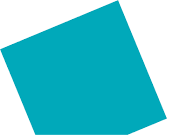 ОБЩИНСКА ИЗБИРАТЕЛНА КОМИСИЯ – СТОЛИЧНА ОБЩИНАгр. София, ул. "Московска" № 33, ет. 2, https://oik2246.cik.bg; е-mail: oik2246@cik.bg; тел: 02980 98 43; 0/987 97 07; 02980 98 54; 02980 98 71; 0882 284710; 0882299265; 0882082264ПРОТОКОЛ № 27/03.11.2023 г.Днес, на 03.11.2023 г., от 14:00 ч., в сградата на Столична община, гр. София, ул. "Московска" № 33, ет. 2, се проведе заседание на Общинска избирателна комисия – Столична община, назначена с решение на Централната избирателна комисия № 2180-МИ от 01.09.2023 г., което е изменено с решения № № 2244-МИ от 07.09.2023 г.,  за произвеждане на избори за за общински съветници и за кметове на 29 октомври 2023 г.НА ЗАСЕДАНИЕТО ПРИСЪСТВАТ, КАКТО СЛЕДВА:Присъстват повече от половината членове на ОИК – Столична община. На основание чл. 85, ал. 3 от Изборния кодекс, комисията има изискуемия от закона кворум за провеждането на заседание и за приемането на валидни решения. Председателят откри заседанието.Председателят на ОИК – Столична община направи предложение заседанието на комисията да протече при предварително обявения дневен ред, както следва:Жалба от Мария Валериева Димитрова за нарушения на оператор от Информационно Обслужване АД, както и за проблем с отпечатването на протоколите на общински съветници и кмет на район;Промени в съставите на секционни избирателни комисии в район „Лозенец”Разглеждане на предложение за регистрация на застъпници на ПП ВъзражданеПромени в съставите на секционни избирателни комисии в район „Подуяне”Сигнал на Никола Пейков за изборни нарушения, свързани с неправилно отчитане на изборните резултати и неправилно попълване на секционните протоколиСигнал обективиран в Преписка № 3384р-47817/23 г. по описа на 09 РУ на СДВР, МВР относно предизборна агитация в нарушение на Изборния кодекс.Сигнал на Тошко Хаджитодоров относно предизборна агитация в изборния ден, извършена в нарушение на Изборния кодекс.Оттегляне на пълномощни на представители на Местна коалиция ГЕРБ /СДС/Промени в съставите на секционни избирателни комисии в район „Нови Искър”Промени в съставите на секционни избирателни комисии в район „Младост”Публикуване на списък с представители на ПП ВъзражданеПромени в съставите на секционни избирателни комисии в район „Панчарево“Промени в съставите на секционни избирателни комисии в район „Красно село“Сигнал относно незаконосъобразен факт по време на провеждане на местни избори на 29.10.2023 г.Сигнал относно действия на председател на СИК 054 район ЛюлинПромени в съставите на секционни избирателни комисии в район „Слатина“Публикуване на списък с представители на Местна коалиция ГЕРБ /СДС/Промени в съставите на секционни избирателни комисии в район „Кремиковци“Промени в съставите на секционни избирателни комисии в район „Студентски“Промени в съставите на секционни избирателни комисии в район „Лозенец“Промени в съставите на секционни избирателни комисии в район „Илинден“Промени в съставите на секционни избирателни комисии в район „Сердика“Промени в съставите на секционни избирателни комисии в район „Искър“Оттегляне на пълномощни на представители на ПП „ВЪЗРАЖДАНЕ“Промени в съставите на секционни избирателни комисии в район „Средец“Закриване на служебна избирателна секция в район Триадица - община СтоличнаПромени в съставите на секционни избирателни комисии в район „Триадица“Промени в съставите на секционни избирателни комисии в район „Оборище“Промени в съставите на секционни избирателни комисии в район „Люлин“Промени в съставите на секционни избирателни комисии в район „Връбница“Промени в съставите на секционни избирателни комисии в район „Банкя“Направеното предложение за дневен ред бе подложено на гласуване, както следва: ГЛАСУВАЛИЗа: Полина Василева Витанова, Жана Бориславова Иванова, Иван Красимиров Иванов, Метин Мехмед Сюлейман, Райна Константинова Евтимова, Анастасия Георгиева Дюлгерова, Анелия Иванова Иванова, Валери Владимиров Цолов, Валя Стефанова Козовска-Трулева, Велин Ангелов Пеев, Величка Йорданова Грънчарова, Веселин Захариев Варчев, Веселина Кирилова Кирилова-Стаменова, Виолета Красимирова Темелкова-Петрова, Георги Константинов Димитров, Добри Тенчев Тенев, Евгений Кирилов Пепелянков, Живка Василева Котева, Калоян Христов Колев, Красимир Георгиев Сираков, Мария Генчева Георгиева, Мартина Цветанова Маринова, Милена Кирилова Колева, Милен Събинов Ревански, Надя Асенова Ангелова, Павел Любомиров Миланов, Петър Цанков Георгиев, Снежана Младенова Кондева, Явор Петров ГочевПротив: няма.	В резултат от гласуването, Комисията прие направеното предложение за дневен ред, поради което заседанието протече при посочения по-горе дневен ред на заседанието, като ОИК – Столична община пристъпи към разглеждане и обсъждане на точките от приетия дневен ред.По т. 1 от дневния ред: относно жалба от мария Валериева Димитрова за нарушения на оператор от Информационно Обслужване АД, както и за проблем с отпечатването на протоколите на общински съветници и кмет на район;В ОИК Столична община, на 02.11.2023г. в 13:16 часа постъпи жалба от Мария Валериева Димитрова и Мария Венциславова Филипова-Райчева за нарушения на оператор от Информационно Обслужване АД, както и за проблем с отпечатването на протоколите на общински съветници и кмет на район. Жалбата е с вх. номер 1457/02.11.2023г. във входящия регистър на комисията и с регистърен номер 67/02.11.2023г. в регистъра за жалбите и сигналите, подадени до ОИК. Към жалбата са приложени копия от три броя протоколи на СИК 42 в район Люлин – за избор на общински съветници, за избор на кмет на община и за избор на кмет на район. В жалбата се излагат твърдения, че след приключване на изборния ден на 29.10.2023г. СИК 42, район Люлин, е бил в зала Арена София около 1:30 часа. Редът на СИК за предаване на протоколите дошъл в 3:25 часа, при което е следвало да бъдат обслужени от оператор под номер 10 – Цветелина Георгиева Тодорова. Последната е взела протоколите на СИК и започнала да нанася данните, като в точка 3 от протоколите е нанесла неправилно цифрата 196, вместо 156. Това довело до превръщането на протоколите от верни в грешни. След около един час СИК бил поканен да седне при член на ОИК Цветанка Петкова, която е установила, че протоколите са верни, но сгрешени от оператора. Наложило се на СИК да изчака още половин час докато операторът на Информационно Обслужване се върне на своето място и успее да поправи своята грешка. Според СИК, те са можели да си тръгнат час и половина по-рано, ако не е била допуснатата от оператора грешка. В жалбата се твърди също така, че е установена друга грешка – при преброяване на бюлетините СИК установили, че в т.10 от протокола за избор на кмет на район, за кандидатите от листите на партии, коалиции и местни коалиции, за кандидата Веселин Богомилов Кръстев – независим, няма наименование на партия/коалиция/местна коалиция, а за същия в СИК 42 имало преференция, която нямало как да се запише за този кандидат, което било грешка на правото на този кандидат по отношение на преференциите. Подалите жалбата твърдят, че не може кандидатът да съществува в единия протокол за общински съветник, а в другия за избор на кмет на район да го няма. Жалбата е адресирана до ЦИК чрез ОИК, но ОИК счита, че изложеното в жалбата е от компетентността на ОИК, поради което ОИК Столична Община следва да разгледа жалбата и да се произнесе, още повече че същата е подписана от подателите.По отношение на първото въведено с жалбата оплакване, ОИК Столична Община не констатира нарушение на изборното законодателство. Както е посочено от жалбоподателите, техническата грешка, която е била допусната от оператор на Информационно Обслужване е била отстранена, макар и със забавяне. Резултатите от изборния ден са отразени в протокола на СИК, такива каквито СИК ги е отразил след извършеното преброяване на подписите (т.3 от протоколите). Не е налице увреждане на избирателните права на гражданите или на кандидатите. Както може да се види от 3-те протокола на СИК за секция 42 в район Люлин (които са приложени и към жалбата), същите са приети от ОИК без корекции. По отношение на второто въведено с жалбата оплакване, ОИК Столична Община извърши служебна справка и установи, че кандидатът Веселин Богомилов Кръстев е регистриран за независим кандидат за Общински съветник на Столична Община, предложен от Инициативен комитет, представляван от Владия Владимирова Михайлова за участие в изборите за общински съветници и кметове, насрочени за 29.10.2023 г. Това е станало чрез Решение 575/26.09.2023г. В протокол на СИК (приложение 101-хм), кандидатът е посочен под номер 88 (осемдесет и осем) като видно от отчетения от СИК резултат за този кандидат е подаден 1 (един) глас. С оглед на обстоятелството, че това лице се явява самостоятелно като независим кандидат, а не като партия/коалиция/местна коалиция, то това лице няма как да присъства и в т.10 където се разпределят преференциите, доколкото това лице е единствено под номер 88, за разлика от партии и коалиции, които са регистрирали листи с повече от 1 кандидат, поради което те са описани в т.10. С оглед на това ОИК Столична Община не констатира нарушение на изборното законодателство, което да доведе до засягане правата на посочения кандидат. При така изяснената фактическа обстановка и на основание чл. 87, ал. 1, т. 22 от Изборния кодекс, Общинска избирателна комисия в Столична община, София-град прие              Рeшение № 1002-МИ/03.11.2023 г.ОСТАВЯ БЕЗ УВАЖЕНИЕ жалба от Мария Валериева Димитрова за нарушения на оператор от Информационно Обслужване АД, както и за проблем с отпечатването на протоколите на общински съветници и кмет на район.РЕШЕНИЕТО на ОИК – Столична община подлежи на оспорване пред ЦИК по реда на чл. 88 ИК, в 3-дневен срок от публикуването му.Предложеният проект за решение бе подложен на гласуване, както следва:ГЛАСУВАЛИЗа:  Полина Василева Витанова, Жана Бориславова Иванова, Иван Красимиров Иванов, Метин Мехмед Сюлейман, Райна Константинова Евтимова, Анастасия Георгиева Дюлгерова, Анелия Иванова Иванова, Валери Владимиров Цолов, Валя Стефанова Козовска-Трулева, Велин Ангелов Пеев, Величка Йорданова Грънчарова, Веселин Захариев Варчев, Веселина Кирилова Кирилова-Стаменова, Виолета Красимирова Темелкова-Петрова, Георги Константинов Димитров, Добри Тенчев Тенев, Евгений Кирилов Пепелянков, Живка Василева Котева, Калоян Христов Колев, Красимир Георгиев Сираков, Мария Генчева Георгиева, Мартина Цветанова Маринова, Милена Кирилова Колева, Милен Събинов Ревански, Надя Асенова Ангелова, Павел Любомиров Миланов, Петър Цанков Георгиев, Снежана Младенова Кондева, Явор Петров ГочевПротив: няма.Други изказвания и предложения не бяха направени. По т. 2 от дневния ред: относно промени в съставите на секционни избирателни комисии в район „Лозенец”В ОИК Столична община е постъпило писмо с вх. № 1451/02.11.2023 г. от кмета на район „Лозенец” с искане за 48 промени в състава на 40 СИК. Към писмото е приложено предложение за промяна в съставите на СИК - район „Лозенец” от квотата на за КП ГЕРБ- СДС – 7 бр., за КП ПП-ДБ – 8 бр., за ПП Възраждане – 3 бр., за ПП ДПС – 15 бр., за КП БСП за България – 7 бр., за ПП ИТН –8 бр. по искания на членовете на секционните комисии за освобождаването им. На основание чл. 51, ал. 2 ИК на тяхно място са предложени за назначаване други лица от квотите на същата партия/коалиция от партии.Поради което и на основание чл. 87, ал. 1, т. 5 и т. 6, във връзка с чл. 51, ал. 2, т. 1 от ИК, Общинска избирателна комисия в Столична община        Рeшение № 1003-МИ/03.11.2023 г.ОСВОБОЖДАВА членове от съставите на секционни избирателни комисии, район „Лозенец”, като на мястото на освободените членове, назначава нови членове, както следва:АНУЛИРА издадените удостоверения на освободените членове и издава удостоверения на назначените членове.РЕШЕНИЕТО на ОИК – Столична община подлежи на оспорване пред ЦИК по реда на чл. 88 ИК, в 3-дневен срок от публикуването му.Предложеният проект за решение бе подложен на гласуване, както следва:ГЛАСУВАЛИ:За:  Полина Василева Витанова, Жана Бориславова Иванова, Иван Красимиров Иванов, Метин Мехмед Сюлейман, Райна Константинова Евтимова, Анастасия Георгиева Дюлгерова, Анелия Иванова Иванова, Валери Владимиров Цолов, Валя Стефанова Козовска-Трулева, Велин Ангелов Пеев, Величка Йорданова Грънчарова, Веселин Захариев Варчев, Веселина Кирилова Кирилова-Стаменова, Виолета Красимирова Темелкова-Петрова, Георги Константинов Димитров, Добри Тенчев Тенев, Евгений Кирилов Пепелянков, Живка Василева Котева, Калоян Христов Колев, Красимир Георгиев Сираков, Мария Генчева Георгиева, Мартина Цветанова Маринова, Милена Кирилова Колева, Милен Събинов Ревански, Надя Асенова Ангелова, Павел Любомиров Миланов, Петър Цанков Георгиев, Снежана Младенова Кондева, Явор Петров ГочевПротив: няма.Други изказвания и предложения не бяха направени. По т. 3 от дневния ред: относно разглеждане на предложение за регистрация на застъпници на ПП Възраждане Постъпило е заявление с вх. № 1416/01.11.2023 г. на ОИК Столична община от ПП „ВЪЗРАЖДАНЕ“, представляван от Костадин Тодоров Костадинов, чрез Соня Стефанова Ганчева в качеството й на пълномощник на представляващия партията за регистрация на застъпници в изборите за общински съветници и кметове на 29 октомври 2023 г.Заявлението е заведено под № 9 във входящия регистър на предложените за регистрация застъпници. Със заявлението са предложени общо 2 /два/ броя застъпници на кандидатските листи в изборите за общински съветници и кметове на 29 октомври 2023 г. Към заявлението (Приложение № 72-МИ от изборните книжа) е приложен: списък на предложените застъпници в изборите за общински съветници и кметове на 29 октомври 2023 г, декларации (Приложение № 74-МИ от изборните книжа) –13 бр. Списъкът е представен на хартиен носител и на електронен носител.Списъкът на предложените застъпници е проверен от „Информационно обслужване“ АД, като не са установени несъответствия. За предложените застъпници е изпълнено изискването на чл.117 от ИК и Решение № 2594-МИ/04.10.2023 г. на ЦИК и същите следва да бъдат регистрирани.Поради което и на основание чл. 87, ал.1 т.18 , чл.118, ал.1 и 2 от ИК, Общинска избирателна комисия в Столична община, област София-град (ОИК) прие                  Рeшение № 1004-МИ/03.11.2023 г.1.РЕГИСТРИРА 2 /два/ броя застъпници на ПП „ВЪЗРАЖДАНЕ“ в изборите за общински съветници и кметове на 29 октомври 2023 г. както следва:Регистрираните застъпници се вписват в електронния регистър на Общинска избирателна комисия в Столична община, област София-град. На регистрираните застъпници се издават удостоверения. РЕШЕНИЕТО подлежи на оспорване в тридневен срок от обявяването му пред ЦИК по реда на чл. 88 от ИК.Предложеният проект за решение бе подложен на гласуване, както следва:ГЛАСУВАЛИ:За:  Полина Василева Витанова, Жана Бориславова Иванова, Иван Красимиров Иванов, Метин Мехмед Сюлейман, Райна Константинова Евтимова, Анастасия Георгиева Дюлгерова, Анелия Иванова Иванова, Валери Владимиров Цолов, Валя Стефанова Козовска-Трулева, Велин Ангелов Пеев, Величка Йорданова Грънчарова, Веселин Захариев Варчев, Веселина Кирилова Кирилова-Стаменова, Виолета Красимирова Темелкова-Петрова, Георги Константинов Димитров, Добри Тенчев Тенев, Евгений Кирилов Пепелянков, Живка Василева Котева, Калоян Христов Колев, Красимир Георгиев Сираков, Мария Генчева Георгиева, Мартина Цветанова Маринова, Милена Кирилова Колева, Милен Събинов Ревански, Надя Асенова Ангелова, Павел Любомиров Миланов, Петър Цанков Георгиев, Снежана Младенова Кондева, Явор Петров ГочевПротив: няма.Други изказвания и предложения не бяха направени. По т. 4 от дневния ред:  относно промени в съставите на секционни избирателни комисии в район „Подуяне”В ОИК Столична община е постъпило писмо с вх. № 1451/02.11.2023 г. от кмета на район „Подуяне” с искане за 6 промени в състава на 5 СИК. Към писмото е приложено предложение за промяна в съставите на СИК - район „Подуяне” от квотата на за КП ГЕРБ- СДС – 2 бр., за КП ПП-ДБ – 1 бр., за ПП Възраждане – 0 бр., за ПП ДПС – 0 бр., за КП БСП за България – 3 бр., за ПП ИТН – 0 бр. по искания на членовете на секционните комисии за освобождаването им. На основание чл. 51, ал. 2 ИК на тяхно място са предложени за назначаване други лица от квотите на същата партия/коалиция от партии.Поради което и на основание чл. 87, ал. 1, т. 5 и т. 6, във връзка с чл. 51, ал. 2, т. 1 от ИК, Общинска избирателна комисия в Столична общинаРЕШИ:ОСВОБОЖДАВА членове от съставите на секционни избирателни комисии, район „Подуяне”, като на мястото на освободените членове, назначава нови членове, както следва:АНУЛИРА издадените удостоверения на освободените членове и издава удостоверения на назначените членове.РЕШЕНИЕТО на ОИК – Столична община подлежи на оспорване пред ЦИК по реда на чл. 88 ИК, в 3-дневен срок от публикуването му.Предложеният проект за решение бе подложен на гласуване, както следва:ГЛАСУВАЛИЗа:  Полина Василева Витанова, Жана Бориславова Иванова, Иван Красимиров Иванов, Метин Мехмед Сюлейман, Райна Константинова Евтимова, Анастасия Георгиева Дюлгерова, Анелия Иванова Иванова, Валери Владимиров Цолов, Валя Стефанова Козовска-Трулева, Велин Ангелов Пеев, Величка Йорданова Грънчарова, Веселин Захариев Варчев, Веселина Кирилова Кирилова-Стаменова, Виолета Красимирова Темелкова-Петрова, Георги Константинов Димитров, Добри Тенчев Тенев, Евгений Кирилов Пепелянков, Живка Василева Котева, Калоян Христов Колев, Красимир Георгиев Сираков, Мария Генчева Георгиева, Мартина Цветанова Маринова, Милена Кирилова Колева, Милен Събинов Ревански, Надя Асенова Ангелова, Павел Любомиров Миланов, Петър Цанков Георгиев, Снежана Младенова Кондева, Явор Петров ГочевПротив: няма.Други изказвания и предложения не бяха направени. По т. 5 от дневния ред: относно сигнал на Никола Пейков за изборни нарушения, свързани с неправилно отчитане на изборните резултати и неправилно попълване на секционните протоколиВ ОИК Столична община на 01.11.2023г. в 21.21 ч. по електронната поща е получен сигнал от Никола Пейков. Сигналът е заведен с входящ № 1452/01.11.2023 г. във входящия дневник на ОИК Столична община и под № 64/01.11.2023г. в 21.21 часа във входящия регистър за жалби и сигнали на комисията.В сигнала се излагат данни, че в Протокола на секционна избирателна комисия в избирателна секция 224601013, Приложение № 103-МИ, която секция се намира във 9 Френска езикова гимназия „Антоан дьо Сент-Екзюпери“, за кандидата за кмет Васил Терзиев има отбелязани 0 (нула) гласа. Според подателя на сигнала посоченото не отговаря на действителността, което обстоятелство е видно и от записа на броенето на бюлетините. Същевременно лицето посочва, че процесния протокол не отразява и подадения от него глас. В сигнала си Никола Пейков иска ОИК да се сезира досежно неотразяването на гласовете в протокола, както и да му бъде предоставена обратна връзка.След като се запозна с подаденият сигнал, ОИК Столична община констатира, че същият не е подписан от страна на жалбоподателя. Подписването на всеки сигнал или жалба, изпратен до ОИК – Столична община, е от категорията на абсолютните процесуални предпоставки, обосноваващи допустимостта до разглеждане на всеки документ. Следва да се има предвид, че трайно установена практика на Централна избирателна комисия, респективно на Административен съд – София – град, компетентен на основание чл. 88, ал. 1 ИК, е да разглежда и да се произнася само по жалби и сигнали, подписани от страна на съответния жалбоподател. При това положение ОИК – Столична община счита, че е налице съществен порок относно допустимостта на сигнала и като такъв същият не следва да бъде разглеждан по същество.При така изяснената фактическа обстановка и на основание чл. 87, ал. 1, т. 22 от Изборния кодекс и Решение № 2469-МИ/19.09.2023 г. на Централна избирателна комисия, Общинска избирателна комисия в Столична община, прие          Рeшение № 1006-МИ/03.10.2023 г.ОСТАВЯ без разглеждане сигнал относно изборни нарушения, свързани с неправилно отчитане на изборните резултати и неправилно попълване на секционните протоколи.РЕШЕНИЕТО на ОИК – Столична община подлежи на оспорване пред ЦИК по реда на чл. 88 ИК, в 3-дневен срок от публикуването му.Предложеният проект за решение бе подложен на гласуване, както следва:ГЛАСУВАЛИЗа:  Полина Василева Витанова, Жана Бориславова Иванова, Иван Красимиров Иванов, Метин Мехмед Сюлейман, Райна Константинова Евтимова, Анастасия Георгиева Дюлгерова, Анелия Иванова Иванова, Валери Владимиров Цолов, Валя Стефанова Козовска-Трулева, Велин Ангелов Пеев, Величка Йорданова Грънчарова, Веселин Захариев Варчев, Веселина Кирилова Кирилова-Стаменова, Виолета Красимирова Темелкова-Петрова, Георги Константинов Димитров, Добри Тенчев Тенев, Евгений Кирилов Пепелянков, Живка Василева Котева, Калоян Христов Колев, Красимир Георгиев Сираков, Мария Генчева Георгиева, Мартина Цветанова Маринова, Милена Кирилова Колева, Милен Събинов Ревански, Надя Асенова Ангелова, Павел Любомиров Миланов, Петър Цанков Георгиев, Снежана Младенова Кондева, Явор Петров ГочевПротив: няма.Други изказвания и предложения не бяха направени. По т. 6 от дневния ред:  относно сигнал обективиран в Преписка № 3384р-47817/23 г. по описа на 09 РУ на СДВР, МВР относно предизборна агитация в нарушение на Изборния кодекс.В ОИК Столична община на 01.11.2023 г. в 10.45 ч. с препоръчано писмо чрез „Български пощи ЕАД“ от 09 РУ на СДВР, МВР, е получена преписка № 3384р-47817/23 г. по описа на 09 РУ. Преписката е заведена с входящ № 1454/02.11.2023 г. във входящия дневник на ОИК Столична община и под № 65/01.11.2023г. в 10.45 часа във входящия регистър за жалби и сигнали на комисията.Преписката е препратена на ОИК за произнасяне по компетентност. Същата е образувана въз основа на получен в 09 РУ на СДВР на сигнал от полицейски инспектор Св. Маринчев – назначен в охрана на СИК в 140 ОУ, ж.к. Обеля, за това, че обхождайки района на училището, където са разположени избирателните секции е забелязал разпъната маса пред входа на училището, където имало списъци и български знамена. След проверка на съдържащите се преписката материали, ОИК Столична установи, че вече се е произнесла по идентични сигнали на този, съдържащ се в преписката със свое Решение № 933-МИ от 29.10.2023 г. В този смисъл ОИК Столична община счита счита, че не дължи повторно произнасяне.При така изяснената фактическа обстановка и на основание чл. 87, ал. 1, т. 22 от Изборния кодекс и Решение № 2469-МИ/19.09.2023 г. на Централна избирателна комисия, Общинска избирателна комисия в Столична община, приеРeшение № 1007-МИ/03.11.2023 г.ОСТАВЯ без разглеждане сигнал относно предизборна агитация в нарушение на Изборния кодекс.РЕШЕНИЕТО на ОИК – Столична община подлежи на оспорване пред ЦИК по реда на чл. 88 ИК, в 3-дневен срок от публикуването му.Предложеният проект за решение бе подложен на гласуване, както следва:ГЛАСУВАЛИЗа:  Полина Василева Витанова, Жана Бориславова Иванова, Иван Красимиров Иванов, Метин Мехмед Сюлейман, Райна Константинова Евтимова, Анастасия Георгиева Дюлгерова, Анелия Иванова Иванова, Валери Владимиров Цолов, Валя Стефанова Козовска-Трулева, Велин Ангелов Пеев, Величка Йорданова Грънчарова, Веселин Захариев Варчев, Веселина Кирилова Кирилова-Стаменова, Виолета Красимирова Темелкова-Петрова, Георги Константинов Димитров, Добри Тенчев Тенев, Евгений Кирилов Пепелянков, Живка Василева Котева, Калоян Христов Колев, Красимир Георгиев Сираков, Мария Генчева Георгиева, Мартина Цветанова Маринова, Милена Кирилова Колева, Милен Събинов Ревански, Надя Асенова Ангелова, Павел Любомиров Миланов, Петър Цанков Георгиев, Снежана Младенова Кондева, Явор Петров ГочевПротив: няма.Други изказвания и предложения не бяха направени. По т. 7 от дневния ред:   относно сигнал на Тошко Хаджитодоров относно предизборна агитация в изборния ден, извършена в нарушение на Изборния кодекс.В ОИК Столична община на 02.11.2023 г. в 11.08 ч. по електронната поща е получен сигнал подписан Тошко Хаджитодоров. Сигналът е заведен с входящ № 1456/02.11.2023 г. във входящия дневник на ОИК Столична община и под № 66/02.11.2023г. в 11.08 часа във входящия регистър за жалби и сигнали на комисията.В сигнала се излаган данни, че в изборния ден в 16.31 ч. на електронната поща на ПП „Има такъв народ“ е постъпило електронно съобщение със заглавие „Гласувайте – има време за вашия глас“, изпратено от имейл team@vassilterziev.bg .ОИК Столична община като разгледа сигнала установи, че същият е постъпил на 02.11.2023 г. и касае изборния ден 29.10.2023 г. В този смисъл и предвид факта, че към датата на подаване на сигнала са изминали четири дни, ОИК Столична община не би могла да извърши проверка и да предприеме действия с оглед компетентността си. При така изяснената фактическа обстановка и на основание чл. 87, ал. 1, т. 22 от Изборния кодекс и Решение № 2469-МИ/19.09.2023 г. на Централна избирателна комисия, Общинска избирателна комисия в Столична община,приеРeшение № 1008-МИ/03.11.2023 г.ОСТАВЯ без разглеждане сигнал относно предизборна агитация в нарушение на Изборния кодекс.РЕШЕНИЕТО на ОИК – Столична община подлежи на оспорване пред ЦИК по реда на чл. 88 ИК, в 3-дневен срок от публикуването му.Предложеният проект за решение бе подложен на гласуване, както следва:ГЛАСУВАЛИЗа:  Полина Василева Витанова, Жана Бориславова Иванова, Иван Красимиров Иванов, Метин Мехмед Сюлейман, , Анастасия Георгиева Дюлгерова, Анелия Иванова Иванова, Валери Владимиров Цолов, Валя Стефанова Козовска-Трулева, Велин Ангелов Пеев, Величка Йорданова Грънчарова, Веселин Захариев Варчев, Веселина Кирилова Кирилова-Стаменова, Виолета Красимирова Темелкова-Петрова, Георги Константинов Димитров, Добри Тенчев Тенев, Евгений Кирилов Пепелянков, Живка Василева Котева, Калоян Христов Колев, Красимир Георгиев Сираков, Мария Генчева Георгиева, Мартина Цветанова Маринова, Милена Кирилова Колева, Милен Събинов Ревански, Надя Асенова Ангелова, Павел Любомиров Миланов, Петър Цанков Георгиев, Снежана Младенова Кондева, Явор Петров ГочевПротив: Райна Константинова ЕвтимоваДруги изказвания и предложения не бяха направени. По т. 8 от дневния ред:  относно оттегляне на пълномощни на представители на Местна коалиция ГЕРБ /СДС/В ОИК- Столична община са постъпили два броя заявления с общ вх. № 1479/03.11.2023г. от Местна коалиция ГЕРБ /СДС/, представлявана от Тодор Славов Кръстев, с които се заявява оттеглянето на 2 броя пълномощни, предоставени от политическата сила на нейни представители за участие в изборите за общински съветници и кметове на територията на Столична община.След като се запозна с представеното заявление, ОИК – Столична намира, че следва да заличи:като представители на Местна коалиция ГЕРБ /СДС/ на територията на Столична община, поради оттегляне на пълномощните от политическата сила.С оглед изложеното и на основание чл. 87 ал. 1 ИК, ОИК- Столична община приеРeшение № 1009-МИЗАЛИЧАВА от регистъра на представителите:като представители на Местна коалиция ГЕРБ /СДС/ на територията на Столична община, поради оттегляне на пълномощните от политическата сила.РЕШЕНИЕТО подлежи на оспорване в тридневен срок от обявяването му пред ЦИК по реда на чл. 88 от ИК.Предложеният проект за решение бе подложен на гласуване, както следва:ГЛАСУВАЛИЗа:  Полина Василева Витанова, Жана Бориславова Иванова, Иван Красимиров Иванов, Метин Мехмед Сюлейман, Райна Константинова Евтимова, Анастасия Георгиева Дюлгерова, Анелия Иванова Иванова, Валери Владимиров Цолов, Валя Стефанова Козовска-Трулева, Велин Ангелов Пеев, Величка Йорданова Грънчарова, Веселин Захариев Варчев, Веселина Кирилова Кирилова-Стаменова, Виолета Красимирова Темелкова-Петрова, Георги Константинов Димитров, Добри Тенчев Тенев, Евгений Кирилов Пепелянков, Живка Василева Котева, Калоян Христов Колев, Красимир Георгиев Сираков, Мария Генчева Георгиева, Мартина Цветанова Маринова, Милена Кирилова Колева, Милен Събинов Ревански, Надя Асенова Ангелова, Павел Любомиров Миланов, Петър Цанков Георгиев, Снежана Младенова Кондева, Явор Петров ГочевПротив: няма.Други изказвания и предложения не бяха направени. По т. 9 от дневния ред:  относно промени в съставите на секционни избирателни комисии в район „Нови Искър”В ОИК Столична община е постъпило писмо с вх. № 1491/03.11.2023 г. от кмета на район „Нови Искър ” с искане за 8 промени в състава на 7 СИК. Към писмото е приложено предложение за промяна в съставите на СИК - район „Нови Искър ” от квотата на за КП ГЕРБ- СДС – 5 бр., за КП ПП-ДБ – 0 бр., за ПП Възраждане – 2 бр., за ПП ДПС –0 бр., за КП БСП за България – 0 бр., за ПП ИТН – 1 бр. по искания на членовете на секционните комисии за освобождаването им. На основание чл. 51, ал. 2 ИК на тяхно място са предложени за назначаване други лица от квотите на същата партия/коалиция от партии.Поради което и на основание чл. 87, ал. 1, т. 5 и т. 6, във връзка с чл. 51, ал. 2, т. 1 от ИК, Общинска избирателна комисия в Столична община приеРeшение № 1010-МИОСВОБОЖДАВА членове от съставите на секционни избирателни комисии, район „Нови Искър ”, като на мястото на освободените членове, назначава нови членове, както следва:АНУЛИРА издадените удостоверения на освободените членове и издава удостоверения на назначените членове.РЕШЕНИЕТО на ОИК – Столична община подлежи на оспорване пред ЦИК по реда на чл. 88 ИК, в 3-дневен срок от публикуването му.Предложеният проект за решение бе подложен на гласуване, както следва:ГЛАСУВАЛИЗа:  Полина Василева Витанова, Жана Бориславова Иванова, Иван Красимиров Иванов, Метин Мехмед Сюлейман, Райна Константинова Евтимова, Анастасия Георгиева Дюлгерова, Анелия Иванова Иванова, Валери Владимиров Цолов, Валя Стефанова Козовска-Трулева, Велин Ангелов Пеев, Величка Йорданова Грънчарова, Веселин Захариев Варчев, Веселина Кирилова Кирилова-Стаменова, Виолета Красимирова Темелкова-Петрова, Георги Константинов Димитров, Добри Тенчев Тенев, Евгений Кирилов Пепелянков, Живка Василева Котева, Калоян Христов Колев, Красимир Георгиев Сираков, Мария Генчева Георгиева, Мартина Цветанова Маринова, Милена Кирилова Колева, Милен Събинов Ревански, Надя Асенова Ангелова, Павел Любомиров Миланов, Петър Цанков Георгиев, Снежана Младенова Кондева, Явор Петров ГочевПротив: няма.Други изказвания и предложения не бяха направени. По т. 10 от дневния ред: относно промени в съставите на секционни избирателни комисии в район „Младост”В ОИК Столична община е постъпило писмо с вх. № 1465/03.11.2023 г. от кмета на район „Младост” с искане за 65 промени в състава на 55 СИК. Към писмото е приложено предложение за промяна в съставите на СИК - район „Младост” от квотата на за КП ГЕРБ- СДС – 14 бр., за КП ПП-ДБ – 8 бр., за ПП Възраждане – 9 бр., за ПП ДПС – 26 бр., за КП БСП за България – 7 бр., за ПП ИТН –1 бр. по искания на членовете на секционните комисии за освобождаването им. На основание чл. 51, ал. 2 ИК на тяхно място са предложени за назначаване други лица от квотите на същата партия/коалиция от партии.Поради което и на основание чл. 87, ал. 1, т. 5 и т. 6, във връзка с чл. 51, ал. 2, т. 1 от ИК, Общинска избирателна комисия в Столична община приеРeшение № 1011-МИОСВОБОЖДАВА членове от съставите на секционни избирателни комисии, район „Младост”, като на мястото на освободените членове, назначава нови членове, както следва:АНУЛИРА издадените удостоверения на освободените членове и издава удостоверения на назначените членове.РЕШЕНИЕТО на ОИК – Столична община подлежи на оспорване пред ЦИК по реда на чл. 88 ИК, в 3-дневен срок от публикуването му.Предложеният проект за решение бе подложен на гласуване, както следва:ГЛАСУВАЛИ:За:  Полина Василева Витанова, Жана Бориславова Иванова, Иван Красимиров Иванов, Метин Мехмед Сюлейман, Райна Константинова Евтимова, Анастасия Георгиева Дюлгерова, Анелия Иванова Иванова, Валери Владимиров Цолов, Валя Стефанова Козовска-Трулева, Велин Ангелов Пеев, Величка Йорданова Грънчарова, Веселин Захариев Варчев, Веселина Кирилова Кирилова-Стаменова, Виолета Красимирова Темелкова-Петрова, Георги Константинов Димитров, Добри Тенчев Тенев, Евгений Кирилов Пепелянков, Живка Василева Котева, Калоян Христов Колев, Красимир Георгиев Сираков, Мария Генчева Георгиева, Мартина Цветанова Маринова, Милена Кирилова Колева, Милен Събинов Ревански, Надя Асенова Ангелова, Павел Любомиров Миланов, Петър Цанков Георгиев, Снежана Младенова Кондева, Явор Петров ГочевПротив: няма.Други изказвания и предложения не бяха направени. По т. 11 от дневния ред:  относно публикуване на списък с представители на ПП “ВЪЗРАЖДАНЕ”Постъпило е заявления с вх. № 468/03.11.2023 г. на ОИК Столична община от ПП “ВЪЗРАЖДАНЕ”, представлявана от Костадин Тодоров Костадинов, чрез Петя Христова Бояджиева в качеството й на пълномощник на представляващия партията, с което е представен списък с общо 17 /седемнадесет/ представители на партията в изборите за общински съветници и кметове на 29.10.2023г. на електронен носител и надлежно подписан на хартия. Списъкът има изискуемото от закона съдържание- посочени са три имена, ЕГН, номер и дата на пълномощните. Общият брой на представителите не надхвърля общия брой секции в Столична община.Списъкът с предложените представители е проверен от „Информационно обслужване“ АД, като не са установени несъответствия.За предложените представители са изпълнени изискванията на чл.124 ал.4 от ИК и Решение № 2664-МИ/13.10.2023г. на ЦИК, поради което Общинска избирателна комисия в Столична община, област София-град (ОИК) приеРeшение № 1012-МИ1. Да се публикува на интернет страницата на Общинска избирателна комисия в Столична община, списък с 17 /седемнадесет/ представители ПП “ВЪЗРАЖДАНЕ” за изборите за общински съветници и кметове на 29.10.2023г. при спазване на изискванията на ЗЗЛД.РЕШЕНИЕТО на ОИК – Столична община подлежи на оспорване пред ЦИК по реда на чл. 88 ИК, в 3-дневен срок от публикуването му.Предложеният проект за решение бе подложен на гласуване, както следва:ГЛАСУВАЛИ:За:  Полина Василева Витанова, Жана Бориславова Иванова, Иван Красимиров Иванов, Метин Мехмед Сюлейман, Райна Константинова Евтимова, Анастасия Георгиева Дюлгерова, Анелия Иванова Иванова, Валери Владимиров Цолов, Валя Стефанова Козовска-Трулева, Велин Ангелов Пеев, Величка Йорданова Грънчарова, Веселин Захариев Варчев, Веселина Кирилова Кирилова-Стаменова, Виолета Красимирова Темелкова-Петрова, Георги Константинов Димитров, Добри Тенчев Тенев, Евгений Кирилов Пепелянков, Живка Василева Котева, Калоян Христов Колев, Красимир Георгиев Сираков, Мария Генчева Георгиева, Мартина Цветанова Маринова, Милена Кирилова Колева, Милен Събинов Ревански, Надя Асенова Ангелова, Павел Любомиров Миланов, Петър Цанков Георгиев, Снежана Младенова Кондева, Явор Петров ГочевПротив: няма.Други изказвания и предложения не бяха направени. По т. 12 от дневния ред: относно промени в съставите на секционни избирателни комисии в район „Панчарево”В ОИК Столична община е постъпило писмо с вх. № 1470/03.11.2023 г. от кмета на район „Панчарево” с искане за 10 промени в състава на 6 СИК. Към писмото е приложено предложение за промяна в съставите на СИК - район „Панчарево” от квотата на за КП ГЕРБ- СДС – 5 бр., за КП ПП-ДБ – 3 бр., за ПП Възраждане – 2 бр., за ПП ДПС – 0 бр., за КП БСП за България – 0 бр., за ПП ИТН – 0 бр. по искания на членовете на секционните комисии за освобождаването им. На основание чл. 51, ал. 2 ИК на тяхно място са предложени за назначаване други лица от квотите на същата партия/коалиция от партии.Поради което и на основание чл. 87, ал. 1, т. 5 и т. 6, във връзка с чл. 51, ал. 2, т. 1 от ИК, Общинска избирателна комисия в Столична община приеРeшение № 1013-МИОСВОБОЖДАВА членове от съставите на секционни избирателни комисии, район „Панчарево”, като на мястото на освободените членове, назначава нови членове, както следва:АНУЛИРА издадените удостоверения на освободените членове и издава удостоверения на назначените членове.РЕШЕНИЕТО на ОИК – Столична община подлежи на оспорване пред ЦИК по реда на чл. 88 ИК, в 3-дневен срок от публикуването му.Предложеният проект за решение бе подложен на гласуване, както следва:ГЛАСУВАЛИ:За: Полина Василева Витанова, Жана Бориславова Иванова, Иван Красимиров Иванов, Метин Мехмед Сюлейман, Райна Константинова Евтимова, Анастасия Георгиева Дюлгерова, Анелия Иванова Иванова, Валери Владимиров Цолов, Валя Стефанова Козовска-Трулева, Велин Ангелов Пеев, Величка Йорданова Грънчарова, Веселин Захариев Варчев, Веселина Кирилова Кирилова-Стаменова, Виолета Красимирова Темелкова-Петрова, Георги Константинов Димитров, Добри Тенчев Тенев, Евгений Кирилов Пепелянков, Живка Василева Котева, Калоян Христов Колев, Красимир Георгиев Сираков, Мария Генчева Георгиева, Мартина Цветанова Маринова, Милена Кирилова Колева, Милен Събинов Ревански, Надя Асенова Ангелова, Павел Любомиров Миланов, Петър Цанков Георгиев, Снежана Младенова Кондева, Явор Петров ГочевПротив: няма.Други изказвания и предложения не бяха направени. По т. 13 от дневния ред: относно промени в съставите на секционни избирателни комисии в район “Красно село”В ОИК Столична община е постъпило писмо с вх. № 1471/03.11.2023 г. от кмета на район “Красно село” с искане за 44 промени в състава на 32 СИК. Към писмото е приложено предложение за промяна в съставите на СИК - район “Красно село” от квотата на за КП ГЕРБ- СДС – 15 бр., за КП ПП-ДБ – 5 бр., за ПП Възраждане – 0 бр., за ПП ДПС – 6 бр., за КП БСП за България – 4 бр., за ПП ИТН – 14 бр. по искания на членовете на секционните комисии за освобождаването им. На основание чл. 51, ал. 2 ИК на тяхно място са предложени за назначаване други лица от квотите на същата партия/коалиция от партии.Поради което и на основание чл. 87, ал. 1, т. 5 и т. 6, във връзка с чл. 51, ал. 2, т. 1 от ИК, Общинска избирателна комисия в Столична община прие Рeшение № 1014-МИОСВОБОЖДАВА членове от съставите на секционни избирателни комисии, район “Красно село”, като на мястото на освободените членове, назначава нови членове, както следва:АНУЛИРА издадените удостоверения на освободените членове и издава удостоверения на назначените членове.РЕШЕНИЕТО на ОИК – Столична община подлежи на оспорване пред ЦИК по реда на чл. 88 ИК, в 3-дневен срок от публикуването му.Предложеният проект за решение бе подложен на гласуване, както следва:ГЛАСУВАЛИ:За: Полина Василева Витанова, Жана Бориславова Иванова, Иван Красимиров Иванов, Метин Мехмед Сюлейман, Райна Константинова Евтимова, Анастасия Георгиева Дюлгерова, Анелия Иванова Иванова, Валери Владимиров Цолов, Валя Стефанова Козовска-Трулева, Велин Ангелов Пеев, Величка Йорданова Грънчарова, Веселин Захариев Варчев, Веселина Кирилова Кирилова-Стаменова, Виолета Красимирова Темелкова-Петрова, Георги Константинов Димитров, Добри Тенчев Тенев, Евгений Кирилов Пепелянков, Живка Василева Котева, Калоян Христов Колев, Красимир Георгиев Сираков, Мария Генчева Георгиева, Мартина Цветанова Маринова, Милена Кирилова Колева, Милен Събинов Ревански, Надя Асенова Ангелова, Павел Любомиров Миланов, Петър Цанков Георгиев, Снежана Младенова Кондева, Явор Петров ГочевПротив: няма.Други изказвания и предложения не бяха направени. По т. 14 от дневния ред: относно сигнал относно незаконосъобразен факт по време на провеждане на местни избори на 29.10.2023 г. В ОИК Столична община на 02.11.2023г. в 18.17 ч. по електронната поща е получен сигнал от Зорница Стоянова, препратен от ЦИК /вх. № МИ-22-564/31.10.2023 г./. Сигналът е заведен с входящ № 1462/03.11.2023 г. във входящия дневник на ОИК Столична община и под № 68/03.11.2023г. в 09.00 часа във входящия регистър за жалби и сигнали на комисията.В сигнала се излагат данни, че в СИК 244605059/24 МИР София жалбоподателката смята, че е възможно да има конфликт на интереси предвид факта, че член на СИК е съпруга/живеят съвместно с кандидат за кмет на район Сердика на ПП Възраждане.След като се запозна с подадения сигнал, ОИК Столична община констатира, че същият не е подписан от страна на жалбоподателя. Подписването на всеки сигнал или жалба, изпратен до ОИК – Столична община, е от категорията на абсолютните процесуални предпоставки, обосноваващи допустимостта до разглеждане на всеки документ. Следва да се има предвид, че трайно установена практика на Централна избирателна комисия, респективно на Административен съд – София – град, компетентен на основание чл. 88, ал. 1 ИК, е да разглежда и да се произнася само по жалби и сигнали, подписани от страна на съответния жалбоподател. При това положение ОИК – Столична община счита, че е налице съществен порок относно допустимостта на сигнала и като такъв същият не следва да бъде разглеждан по същество.При така изяснената фактическа обстановка и на основание чл. 87, ал. 1, т. 22 от Изборния кодекс и Решение № 2469-МИ/19.09.2023 г. на Централна избирателна комисия, Общинска избирателна комисия в Столична община приеРeшение № 1015-МИОСТАВЯ без разглеждане сигнал относно незаконосъобразен факт по време на провеждане на местни избори на 29.10.2023 г..РЕШЕНИЕТО на ОИК – Столична община подлежи на оспорване пред ЦИК по реда на чл. 88 ИК, в 3-дневен срок от публикуването му.Предложеният проект за решение бе подложен на гласуване, както следва:ГЛАСУВАЛИ:За: Полина Василева Витанова, Жана Бориславова Иванова, Иван Красимиров Иванов, Метин Мехмед Сюлейман, Райна Константинова Евтимова, Анастасия Георгиева Дюлгерова, Анелия Иванова Иванова, Валери Владимиров Цолов, Валя Стефанова Козовска-Трулева, Велин Ангелов Пеев, Величка Йорданова Грънчарова, Веселин Захариев Варчев, Веселина Кирилова Кирилова-Стаменова, Виолета Красимирова Темелкова-Петрова, Георги Константинов Димитров, Добри Тенчев Тенев, Евгений Кирилов Пепелянков, Живка Василева Котева, Калоян Христов Колев, Красимир Георгиев Сираков, Мария Генчева Георгиева, Мартина Цветанова Маринова, Милена Кирилова Колева, Милен Събинов Ревански, Надя Асенова Ангелова, Павел Любомиров Миланов, Петър Цанков Георгиев, Снежана Младенова Кондева, Явор Петров ГочевПротив: няма.Други изказвания и предложения не бяха направени. По т. 15 от дневния ред: относно сигнал относно действия на председател на СИК 054 район ЛюлинВ ОИК Столична община на 03.11.2023г. в 10.58 ч. по електронната поща е получен сигнал от Божидар Борисов, препратен от ЦИК /вх. № МИ-22-608/01.10.2023 г./. Сигналът е заведен с входящ № 1469/03.11.2023 г. във входящия дневник на ОИК Столична община и под № 70/03.11.2023г. в 10.58 часа във входящия регистър за жалби и сигнали на комисията.В сигнала се излагат данни, че в СИК 054 район Люлин председателят на комисията, назначен от квотата на ПП „Продължаваме промяната“ в съботния ден е закъсняла с повече от един час и не е взела никакво участие в приемането на изборни книжа и в подготовката на секцията. Държала се е неадекватно и нямала никаква ориентация за задълженията, които са и поставени. В неделя в изборния ден е дошла в секцията в 8,45, придружавана от сина си, който не е част от състава на комисията, и бил с видимо психологическо заболяване. Същата е пречела на заместник-председателя и на секретаря да изпълняват задълженията си. Председателката е била ангажирана приоритетно само със сина си и с неговите действия като е напуснала секцията в 10,15 часа с оправданието, че трябва да го заведе в къщи. След това се е върнала в секцията в 16,00 часа и до края на изборния ден не е включила в работата, нито е прочела методическите указания за попълването на протокола. Посочва се, че цялата работа в секцията е извършена от зам. председателя и секретаря с помощта на останалите членове на СИК.След като се запозна с подадения сигнал, ОИК Столична община констатира, че същият не е подписан от страна на жалбоподателя. Подписването на всеки сигнал или жалба, изпратен до ОИК – Столична община, е от категорията на абсолютните процесуални предпоставки, обосноваващи допустимостта до разглеждане на всеки документ. Следва да се има предвид, че трайно установена практика на Централна избирателна комисия, респективно на Административен съд – София – град, компетентен на основание чл. 88, ал. 1 ИК, е да разглежда и да се произнася само по жалби и сигнали, подписани от страна на съответния жалбоподател. При това положение ОИК – Столична община счита, че е налице съществен порок относно допустимостта на сигнала и като такъв същият не следва да бъде разглеждан по същество.За пълнота следва да се посочи, че с оглед правомощията си ОИК Столична може само да уведоми районната администрация на район Люлин относно подадения сигнал за предприемане на съответните действия по ИК.При така изяснената фактическа обстановка и на основание чл. 87, ал. 1, т. 22 от Изборния кодекс и Решение № 2469-МИ/19.09.2023 г. на Централна избирателна комисия, Общинска избирателна комисия в Столична община, приеРeшение № 1016-МИОСТАВЯ без разглеждане сигнал относно действия на председател на СИК 054 район Люлин.РЕШЕНИЕТО на ОИК – Столична община подлежи на оспорване пред ЦИК по реда на чл. 88 ИК, в 3-дневен срок от публикуването му.Предложеният проект за решение бе подложен на гласуване, както следва:ГЛАСУВАЛИ:За: Полина Василева Витанова, Жана Бориславова Иванова, Иван Красимиров Иванов, Метин Мехмед Сюлейман, Райна Константинова Евтимова, Анастасия Георгиева Дюлгерова, Анелия Иванова Иванова, Валери Владимиров Цолов, Валя Стефанова Козовска-Трулева, Велин Ангелов Пеев, Величка Йорданова Грънчарова, Веселин Захариев Варчев, Веселина Кирилова Кирилова-Стаменова, Виолета Красимирова Темелкова-Петрова, Георги Константинов Димитров, Добри Тенчев Тенев, Евгений Кирилов Пепелянков, Живка Василева Котева, Калоян Христов Колев, Красимир Георгиев Сираков, Мария Генчева Георгиева, Мартина Цветанова Маринова, Милена Кирилова Колева, Милен Събинов Ревански, Надя Асенова Ангелова, Павел Любомиров Миланов, Петър Цанков Георгиев, Снежана Младенова Кондева, Явор Петров ГочевПротив: няма.Други изказвания и предложения не бяха направени. По т. 16 от дневния ред: относно промени в съставите на секционни избирателни комисии в район „Слатина”В ОИК Столична община е постъпило писмо с вх. № 1496/03.11.2023 г. от кмета на район „Слатина” с искане за 43 промени в състава на 38 СИК. Към писмото е приложено предложение за промяна в съставите на СИК - район „Слатина” от квотата на за КП ГЕРБ- СДС – 7 бр., за КП ПП-ДБ – 4 бр., за ПП Възраждане – 9 бр., за ПП ДПС – 6 бр., за КП БСП за България – 6 бр., за ПП ИТН – 11 бр. по искания на членовете на секционните комисии за освобождаването им. На основание чл. 51, ал. 2 ИК на тяхно място са предложени за назначаване други лица от квотите на същата партия/коалиция от партии.Поради което и на основание чл. 87, ал. 1, т. 5 и т. 6, във връзка с чл. 51, ал. 2, т. 1 от ИК, Общинска избирателна комисия в Столична община приеРeшение № 1017-МИОСВОБОЖДАВА членове от съставите на секционни избирателни комисии, район „Панчарево”, като на мястото на освободените членове, назначава нови членове, както следва:АНУЛИРА издадените удостоверения на освободените членове и издава удостоверения на назначените членове.РЕШЕНИЕТО на ОИК – Столична община подлежи на оспорване пред ЦИК по реда на чл. 88 ИК, в 3-дневен срок от публикуването му.Предложеният проект за решение бе подложен на гласуване, както следва:ГЛАСУВАЛИ:За: Полина Василева Витанова, Жана Бориславова Иванова, Иван Красимиров Иванов, Метин Мехмед Сюлейман, Райна Константинова Евтимова, Анастасия Георгиева Дюлгерова, Анелия Иванова Иванова, Валери Владимиров Цолов, Валя Стефанова Козовска-Трулева, Велин Ангелов Пеев, Величка Йорданова Грънчарова, Веселин Захариев Варчев, Веселина Кирилова Кирилова-Стаменова, Виолета Красимирова Темелкова-Петрова, Георги Константинов Димитров, Добри Тенчев Тенев, Евгений Кирилов Пепелянков, Живка Василева Котева, Калоян Христов Колев, Красимир Георгиев Сираков, Мария Генчева Георгиева, Мартина Цветанова Маринова, Милена Кирилова Колева, Милен Събинов Ревански, Надя Асенова Ангелова, Павел Любомиров Миланов, Петър Цанков Георгиев, Снежана Младенова Кондева, Явор Петров ГочевПротив: няма.Други изказвания и предложения не бяха направени. По т. 17 от дневния ред: относно публикуване на списък с представители на Местна коалиция ГЕРБ /СДС/Постъпило е заявления с вх. № 1481/03.11.2023 г. на ОИК Столична община от Местна коалиция ГЕРБ /СДС/, представлявана от Тодор Славов Кръстев, чрез Надежда Стефчова Делиева в качеството й на пълномощник на представляващия коалицията, с което е представен списък с общо 86 /осемдесет и шест/ представители на местната коалиция в изборите за общински съветници и кметове на 29.10.2023г. на електронен носител и надлежно подписан на хартия. Списъкът има изискуемото от закона съдържание- посочени са три имена, ЕГН, номер и дата на пълномощните. Общият брой на представителите не надхвърля общия брой секции в Столична община.Списъкът с предложените представители е проверен от „Информационно обслужване“ АД, като не са установени несъответствия.За предложените представители са изпълнени изискванията на чл.124 ал.4 от ИК и Решение № 2664-МИ/13.10.2023г. на ЦИК, поради което Общинска избирателна комисия в Столична община, област София-град (ОИК) приеРeшение № 1018-МИ1. Да се публикува на интернет страницата на Общинска избирателна комисия в Столична община, списък с 86 /осемдесет и шест/ представители Местна коалиция ГЕРБ /СДС/ за изборите за общински съветници и кметове на 29.10.2023г. при спазване на изискванията на ЗЗЛД.РЕШЕНИЕТО на ОИК – Столична община подлежи на оспорване пред ЦИК по реда на чл. 88 ИК, в 3-дневен срок от публикуването му.Предложеният проект за решение бе подложен на гласуване, както следва:ГЛАСУВАЛИ:За: Полина Василева Витанова, Жана Бориславова Иванова, Иван Красимиров Иванов, Метин Мехмед Сюлейман, Райна Константинова Евтимова, Анастасия Георгиева Дюлгерова, Анелия Иванова Иванова, Валери Владимиров Цолов, Валя Стефанова Козовска-Трулева, Велин Ангелов Пеев, Величка Йорданова Грънчарова, Веселин Захариев Варчев, Веселина Кирилова Кирилова-Стаменова, Виолета Красимирова Темелкова-Петрова, Георги Константинов Димитров, Добри Тенчев Тенев, Евгений Кирилов Пепелянков, Живка Василева Котева, Калоян Христов Колев, Красимир Георгиев Сираков, Мария Генчева Георгиева, Мартина Цветанова Маринова, Милена Кирилова Колева, Милен Събинов Ревански, Надя Асенова Ангелова, Павел Любомиров Миланов, Петър Цанков Георгиев, Снежана Младенова Кондева, Явор Петров ГочевПротив: няма.Други изказвания и предложения не бяха направени. По т. 18 от дневния ред: относно Промени в съставите на секционни избирателни комисии в район „Кремиковци”В ОИК Столична община е постъпило писмо с вх. № 1478/02.11.2023 г. от кмета на район „Кремиковци ” с искане за 11 промени в състава на 11 СИК. Към писмото е приложено предложение за промяна в съставите на СИК - район „Кремиковци ” от квотата на за КП ГЕРБ- СДС – 0 бр., за КП ПП-ДБ – 1 бр., за ПП Възраждане – 2 бр., за ПП ДПС – 1 бр., за КП БСП за България – 1 бр., за ПП ИТН –6 бр. по искания на членовете на секционните комисии за освобождаването им. На основание чл. 51, ал. 2 ИК на тяхно място са предложени за назначаване други лица от квотите на същата партия/коалиция от партии.Поради което и на основание чл. 87, ал. 1, т. 5 и т. 6, във връзка с чл. 51, ал. 2, т. 1 от ИК, Общинска избирателна комисия в Столична община приеРeшение № 1019-МИОСВОБОЖДАВА членове от съставите на секционни избирателни комисии, район „Кремиковци ”, като на мястото на освободените членове, назначава нови членове, както следва:АНУЛИРА издадените удостоверения на освободените членове и издава удостоверения на назначените членове.РЕШЕНИЕТО на ОИК – Столична община подлежи на оспорване пред ЦИК по реда на чл. 88 ИК, в 3-дневен срок от публикуването му.Предложеният проект за решение бе подложен на гласуване, както следва:ГЛАСУВАЛИ:За: Полина Василева Витанова, Жана Бориславова Иванова, Иван Красимиров Иванов, Метин Мехмед Сюлейман, Райна Константинова Евтимова, Анастасия Георгиева Дюлгерова, Анелия Иванова Иванова, Валери Владимиров Цолов, Валя Стефанова Козовска-Трулева, Велин Ангелов Пеев, Величка Йорданова Грънчарова, Веселин Захариев Варчев, Веселина Кирилова Кирилова-Стаменова, Виолета Красимирова Темелкова-Петрова, Георги Константинов Димитров, Добри Тенчев Тенев, Евгений Кирилов Пепелянков, Живка Василева Котева, Калоян Христов Колев, Красимир Георгиев Сираков, Мария Генчева Георгиева, Мартина Цветанова Маринова, Милена Кирилова Колева, Милен Събинов Ревански, Надя Асенова Ангелова, Павел Любомиров Миланов, Петър Цанков Георгиев, Снежана Младенова Кондева, Явор Петров ГочевПротив: няма.Други изказвания и предложения не бяха направени. По т. 19 от дневния ред: относно промени в съставите на секционни избирателни комисии в район “Студентски”В ОИК Столична община е постъпило писмо с вх. № 1473/03.11.2023 г. от кмета на район “Студентски” с искане за 11 промени в състава на 11 СИК. Към писмото е приложено предложение за промяна в съставите на СИК - район “Студентски” от квотата на за КП ГЕРБ- СДС – 0 бр., за КП ПП-ДБ – 0 бр., за ПП Възраждане – 6 бр., за ПП ДПС – 0 бр., за КП БСП за България – 3 бр., за ПП ИТН – 2 бр. по искания на членовете на секционните комисии за освобождаването им. На основание чл. 51, ал. 2 ИК на тяхно място са предложени за назначаване други лица от квотите на същата партия/коалиция от партии.Поради което и на основание чл. 87, ал. 1, т. 5 и т. 6, във връзка с чл. 51, ал. 2, т. 1 от ИК, Общинска избирателна комисия в Столична община приеРeшение № 1020-МИОСВОБОЖДАВА членове от съставите на секционни избирателни комисии, район “Студентски”, като на мястото на освободените членове, назначава нови членове, както следва:АНУЛИРА издадените удостоверения на освободените членове и издава удостоверения на назначените членове.РЕШЕНИЕТО на ОИК – Столична община подлежи на оспорване пред ЦИК по реда на чл. 88 ИК, в 3-дневен срок от публикуването му.Предложеният проект за решение бе подложен на гласуване, както следва:ГЛАСУВАЛИ:За: Полина Василева Витанова, Жана Бориславова Иванова, Иван Красимиров Иванов, Метин Мехмед Сюлейман, Райна Константинова Евтимова, Анастасия Георгиева Дюлгерова, Анелия Иванова Иванова, Валери Владимиров Цолов, Валя Стефанова Козовска-Трулева, Велин Ангелов Пеев, Величка Йорданова Грънчарова, Веселин Захариев Варчев, Веселина Кирилова Кирилова-Стаменова, Виолета Красимирова Темелкова-Петрова, Георги Константинов Димитров, Добри Тенчев Тенев, Евгений Кирилов Пепелянков, Живка Василева Котева, Калоян Христов Колев, Красимир Георгиев Сираков, Мария Генчева Георгиева, Мартина Цветанова Маринова, Милена Кирилова Колева, Милен Събинов Ревански, Надя Асенова Ангелова, Павел Любомиров Миланов, Петър Цанков Георгиев, Снежана Младенова Кондева, Явор Петров ГочевПротив: няма.Други изказвания и предложения не бяха направени. По т. 20 от дневния ред: относно промени в съставите на секционни избирателни комисии в район „Лозенец”В ОИК Столична община е постъпило писмо с вх. № 1474/03.11.2023 г. от кмета на район „Лозенец ” с искане за 13 промени в състава на 11 СИК. Към писмото е приложено предложение за промяна в съставите на СИК - район „Лозенец ” от квотата на за КП ГЕРБ- СДС – 1 бр., за КП ПП-ДБ – 5 бр., за ПП Възраждане – 0 бр., за ПП ДПС – 2 бр., за КП БСП за България – 1 бр., за ПП ИТН – 4 бр. по искания на членовете на секционните комисии за освобождаването им. На основание чл. 51, ал. 2 ИК на тяхно място са предложени за назначаване други лица от квотите на същата партия/коалиция от партии.Поради което и на основание чл. 87, ал. 1, т. 5 и т. 6, във връзка с чл. 51, ал. 2, т. 1 от ИК, Общинска избирателна комисия в Столична община приеРeшение № 1021-МИОСВОБОЖДАВА членове от съставите на секционни избирателни комисии, район „Лозенец ”, като на мястото на освободените членове, назначава нови членове, както следва:АНУЛИРА издадените удостоверения на освободените членове и издава удостоверения на назначените членове.РЕШЕНИЕТО на ОИК – Столична община подлежи на оспорване пред ЦИК по реда на чл. 88 ИК, в 3-дневен срок от публикуването му.Предложеният проект за решение бе подложен на гласуване, както следва:ГЛАСУВАЛИ:За: Полина Василева Витанова, Жана Бориславова Иванова, Иван Красимиров Иванов, Метин Мехмед Сюлейман, Райна Константинова Евтимова, Анастасия Георгиева Дюлгерова, Анелия Иванова Иванова, Валери Владимиров Цолов, Валя Стефанова Козовска-Трулева, Велин Ангелов Пеев, Величка Йорданова Грънчарова, Веселин Захариев Варчев, Веселина Кирилова Кирилова-Стаменова, Виолета Красимирова Темелкова-Петрова, Георги Константинов Димитров, Добри Тенчев Тенев, Евгений Кирилов Пепелянков, Живка Василева Котева, Калоян Христов Колев, Красимир Георгиев Сираков, Мария Генчева Георгиева, Мартина Цветанова Маринова, Милена Кирилова Колева, Милен Събинов Ревански, Надя Асенова Ангелова, Павел Любомиров Миланов, Петър Цанков Георгиев, Снежана Младенова Кондева, Явор Петров ГочевПротив: няма.Други изказвания и предложения не бяха направени. По т. 21 от дневния ред: ОТНОСНО: Промени в съставите на секционни избирателни комисии в район „Илинден”В ОИК Столична община е постъпило писмо с вх. № 1475/03.11.2023 г. от кмета на район „Илинден ” с искане за 17 промени в състава на 16 СИК. Към писмото е приложено предложение за промяна в съставите на СИК - район „Илинден ” от квотата на за КП ГЕРБ- СДС – 5 бр., за КП ПП-ДБ – 3 бр., за ПП Възраждане – 4 бр., за ПП ДПС – 2 бр., за КП БСП за България – 0 бр., за ПП ИТН – 3 бр. по искания на членовете на секционните комисии за освобождаването им. На основание чл. 51, ал. 2 ИК на тяхно място са предложени за назначаване други лица от квотите на същата партия/коалиция от партии.Поради което и на основание чл. 87, ал. 1, т. 5 и т. 6, във връзка с чл. 51, ал. 2, т. 1 от ИК, Общинска избирателна комисия в Столична община приеРeшение № 1022-МИ1.ОСВОБОЖДАВА членове от съставите на секционни избирателни комисии, район „Илинден ”, като на мястото на освободените членове, назначава нови членове, както следва:2.АНУЛИРА издадените удостоверения на освободените членове и издава удостоверения на назначените членове.РЕШЕНИЕТО на ОИК – Столична община подлежи на оспорване пред ЦИК по реда на чл. 88 ИК, в 3-дневен срок от публикуването му.Предложеният проект за решение бе подложен на гласуване, както следва:ГЛАСУВАЛИ:За: Полина Василева Витанова, Жана Бориславова Иванова, Иван Красимиров Иванов, Метин Мехмед Сюлейман, Райна Константинова Евтимова, Анастасия Георгиева Дюлгерова, Анелия Иванова Иванова, Валери Владимиров Цолов, Валя Стефанова Козовска-Трулева, Велин Ангелов Пеев, Величка Йорданова Грънчарова, Веселин Захариев Варчев, Веселина Кирилова Кирилова-Стаменова, Виолета Красимирова Темелкова-Петрова, Георги Константинов Димитров, Добри Тенчев Тенев, Евгений Кирилов Пепелянков, Живка Василева Котева, Калоян Христов Колев, Красимир Георгиев Сираков, Мария Генчева Георгиева, Мартина Цветанова Маринова, Милена Кирилова Колева, Милен Събинов Ревански, Надя Асенова Ангелова, Павел Любомиров Миланов, Петър Цанков Георгиев, Снежана Младенова Кондева, Явор Петров ГочевПротив: няма.Други изказвания и предложения не бяха направени. По т. 22 от дневния ред: ОТНОСНО: Промени в съставите на секционни избирателни комисии в район „Сердика”В ОИК Столична община е постъпило писмо с вх. № 1497/03.11.2023 г. от кмета на район „Сердика” с искане за 22 промени в състава на 20 СИК. Към писмото е приложено предложение за промяна в съставите на СИК - район „Сердика” от квотата на за КП ГЕРБ- СДС – 0 бр., за КП ПП-ДБ – 7 бр., за ПП Възраждане – 8 бр., за ПП ДПС – 15 бр., за КП БСП за България – 4 бр., за ПП ИТН –3  бр. по искания на членовете на секционните комисии за освобождаването им. На основание чл. 51, ал. 2 ИК на тяхно място са предложени за назначаване други лица от квотите на същата партия/коалиция от партии.Поради което и на основание чл. 87, ал. 1, т. 5 и т. 6, във връзка с чл. 51, ал. 2, т. 1 от ИК, Общинска избирателна комисия в Столична община приеРeшение № 1023-МИ ОСВОБОЖДАВА членове от съставите на секционни избирателни комисии, район „Сердика”, като на мястото на освободените членове, назначава нови членове, както следва:АНУЛИРА издадените удостоверения на освободените членове и издава удостоверения на назначените членове.РЕШЕНИЕТО на ОИК – Столична община подлежи на оспорване пред ЦИК по реда на чл. 88 ИК, в 3-дневен срок от публикуването му.Предложеният проект за решение бе подложен на гласуване, както следва:ГЛАСУВАЛИ:За: Полина Василева Витанова, Жана Бориславова Иванова, Иван Красимиров Иванов, Метин Мехмед Сюлейман, Райна Константинова Евтимова, Анастасия Георгиева Дюлгерова, Анелия Иванова Иванова, Валери Владимиров Цолов, Валя Стефанова Козовска-Трулева, Велин Ангелов Пеев, Величка Йорданова Грънчарова, Веселин Захариев Варчев, Веселина Кирилова Кирилова-Стаменова, Виолета Красимирова Темелкова-Петрова, Георги Константинов Димитров, Добри Тенчев Тенев, Евгений Кирилов Пепелянков, Живка Василева Котева, Калоян Христов Колев, Красимир Георгиев Сираков, Мария Генчева Георгиева, Мартина Цветанова Маринова, Милена Кирилова Колева, Милен Събинов Ревански, Надя Асенова Ангелова, Павел Любомиров Миланов, Петър Цанков Георгиев, Снежана Младенова Кондева, Явор Петров ГочевПротив: няма.Други изказвания и предложения не бяха направени. По т. 23 от дневния ред: ОТНОСНО: Промени в съставите на секционни избирателни комисии в район „Искър”В ОИК Столична община е постъпило писмо с вх. № 1493/03.11.2023 г. от кмета на район „Искър ” с искане за 23 промени в състава на 22 СИК. Към писмото е приложено предложение за промяна в съставите на СИК - район „Искър ” от квотата на за КП ГЕРБ- СДС – 6 бр., за КП ПП-ДБ – 1 бр., за ПП Възраждане – 7 бр., за ПП ДПС – 0 бр., за КП БСП за България – 2 бр., за ПП ИТН – 7 бр. по искания на членовете на секционните комисии за освобождаването им. На основание чл. 51, ал. 2 ИК на тяхно място са предложени за назначаване други лица от квотите на същата партия/коалиция от партии.Поради което и на основание чл. 87, ал. 1, т. 5 и т. 6, във връзка с чл. 51, ал. 2, т. 1 от ИК, Общинска избирателна комисия в Столична община приеРeшение № 1024-МИ1.ОСВОБОЖДАВА членове от съставите на секционни избирателни комисии, район „Искър ”, като на мястото на освободените членове, назначава нови членове, както следва:2.АНУЛИРА издадените удостоверения на освободените членове и издава удостоверения на назначените членове.РЕШЕНИЕТО на ОИК – Столична община подлежи на оспорване пред ЦИК по реда на чл. 88 ИК, в 3-дневен срок от публикуването му.Предложеният проект за решение бе подложен на гласуване, както следва:ГЛАСУВАЛИ:За: Полина Василева Витанова, Жана Бориславова Иванова, Иван Красимиров Иванов, Метин Мехмед Сюлейман, Райна Константинова Евтимова, Анастасия Георгиева Дюлгерова, Анелия Иванова Иванова, Валери Владимиров Цолов, Валя Стефанова Козовска-Трулева, Велин Ангелов Пеев, Величка Йорданова Грънчарова, Веселин Захариев Варчев, Веселина Кирилова Кирилова-Стаменова, Виолета Красимирова Темелкова-Петрова, Георги Константинов Димитров, Добри Тенчев Тенев, Евгений Кирилов Пепелянков, Живка Василева Котева, Калоян Христов Колев, Красимир Георгиев Сираков, Мария Генчева Георгиева, Мартина Цветанова Маринова, Милена Кирилова Колева, Милен Събинов Ревански, Надя Асенова Ангелова, Павел Любомиров Миланов, Петър Цанков Георгиев, Снежана Младенова Кондева, Явор Петров ГочевПротив: няма.Други изказвания и предложения не бяха направени. По т. 24 от дневния ред: относно оттегляне на пълномощни на представители на ПП „ВЪЗРАЖДАНЕ“В ОИК- Столична община са постъпили два броя заявления с общ вх. № 1479/03.11.2023г. от ПП „ВЪЗРАЖДАНЕ“, представлявана от Костадин Тодоров Костадинов, чрез Петя Христова Бояджиева, в качеството мй на пълномощник, с които се заявява оттеглянето на 2 броя пълномощни, предоставени от политическата сила на нейни представители за участие в изборите за общински съветници и кметове на територията на Столична община.След като се запозна с представеното заявление, ОИК – Столична намира, че следва да заличи:като представители на ПП „ВЪЗРАЖДАНЕ“ на територията на Столична община, поради оттегляне на пълномощните от политическата сила.С оглед изложеното и на основание чл. 87 ал. 1 ИК, ОИК- Столична община приеРeшение № 1025-МИЗАЛИЧАВА от регистъра на представителитекато представители на ПП „ВЪЗРАЖДАНЕ“ на територията на Столична община, поради оттегляне на пълномощните от политическата сила.РЕШЕНИЕТО подлежи на оспорване в тридневен срок от обявяването му пред ЦИК по реда на чл. 88 от ИК.Предложеният проект за решение бе подложен на гласуване, както следва:ГЛАСУВАЛИ:За: Полина Василева Витанова, Жана Бориславова Иванова, Иван Красимиров Иванов, Метин Мехмед Сюлейман, Райна Константинова Евтимова, Анастасия Георгиева Дюлгерова, Анелия Иванова Иванова, Валери Владимиров Цолов, Валя Стефанова Козовска-Трулева, Велин Ангелов Пеев, Величка Йорданова Грънчарова, Веселин Захариев Варчев, Веселина Кирилова Кирилова-Стаменова, Виолета Красимирова Темелкова-Петрова, Георги Константинов Димитров, Добри Тенчев Тенев, Евгений Кирилов Пепелянков, Живка Василева Котева, Калоян Христов Колев, Красимир Георгиев Сираков, Мария Генчева Георгиева, Мартина Цветанова Маринова, Милена Кирилова Колева, Милен Събинов Ревански, Надя Асенова Ангелова, Павел Любомиров Миланов, Петър Цанков Георгиев, Снежана Младенова Кондева, Явор Петров ГочевПротив: няма.Други изказвания и предложения не бяха направени. По т. 25 от дневния ред:  относно промени в съставите на секционни избирателни комисии в район „Средец”В ОИК Столична община е постъпило писмо с вх. № 1490/03.11.2023 г. от кмета на район „Средец” с искане за 35 промени в състава на 24 СИК. Към писмото е приложено предложение за промяна в съставите на СИК – район „Средец” от квотата на за КП ГЕРБ- СДС – 3 бр., за КП ПП-ДБ – 7 бр., за ПП Възраждане – 10 бр., за ПП ДПС – 7 бр., за КП БСП за България – 2 бр., за ПП ИТН – 6 бр. по искания на членовете на секционните комисии за освобождаването им. На основание чл. 51, ал. 2 ИК на тяхно място са предложени за назначаване други лица от квотите на същата партия/коалиция от партии.Поради което и на основание чл. 87, ал. 1, т. 5 и т. 6, във връзка с чл. 51, ал. 2, т. 1 от ИК, Общинска избирателна комисия в Столична община приеРeшение № 1026-МИОСВОБОЖДАВА членове от съставите на секционни избирателни комисии, район „Средец”, като на мястото на освободените членове, назначава нови членове, както следва:АНУЛИРА издадените удостоверения на освободените членове и издава удостоверения на назначените членове.РЕШЕНИЕТО на ОИК – Столична община подлежи на оспорване пред ЦИК по реда на чл. 88 ИК, в 3-дневен срок от публикуването му.Предложеният проект за решение бе подложен на гласуване, както следва:ГЛАСУВАЛИ:За: Полина Василева Витанова, Жана Бориславова Иванова, Иван Красимиров Иванов, Метин Мехмед Сюлейман, Райна Константинова Евтимова, Анастасия Георгиева Дюлгерова, Анелия Иванова Иванова, Валери Владимиров Цолов, Валя Стефанова Козовска-Трулева, Велин Ангелов Пеев, Величка Йорданова Грънчарова, Веселин Захариев Варчев, Веселина Кирилова Кирилова-Стаменова, Виолета Красимирова Темелкова-Петрова, Георги Константинов Димитров, Добри Тенчев Тенев, Евгений Кирилов Пепелянков, Живка Василева Котева, Калоян Христов Колев, Красимир Георгиев Сираков, Мария Генчева Георгиева, Мартина Цветанова Маринова, Милена Кирилова Колева, Милен Събинов Ревански, Надя Асенова Ангелова, Павел Любомиров Миланов, Петър Цанков Георгиев, Снежана Младенова Кондева, Явор Петров ГочевПротив: няма.Други изказвания и предложения не бяха направени. По т. 26 от дневния ред: относно: закриване на служебна избирателна секция в район Триадица - община СтоличнаВъв връзка с формираната на територията на район "Триадица", община Столична, служебна избирателна секция с № 224610117 в Общинска избирателна комисия в Столична община с вх. № 1486/03.11.2023г., е постъпила Заповед № 165/02.11.2023г. на Изпълнителния Директор на УСБАЛЕ „Акад. Иван Пенчев” ЕАД – София, с която ръководителят на посоченото лечебно заведение е закрил образуваната избирателна секция на територията на лечебното заведение за избиране на общински съветници и кметове на 05.11.2023г. поради отпадане на предпоставките разписани в чл. 9 ал. 7 ИК.Поради което и на основание чл. 87, ал. 1, т. 7, чл. 8 и чл. 9 от ИК и Решение № 2666-МИ/13.10.2023 г. на ЦИК, Общинска избирателна комисия в Столична община, област София-град (ОИК) Рeшение № 1027-МИЗАКРИВА формираната на територията на район Триадица, Столична община служебна секционна избирателна комисия с № 224610117 в УСБАЛЕ „Акад. Иван Пенчев” ЕАД – София.ОСВОБОЖДАВА назначените членове на секционна избирателна комисия с № 224610117 в УСБАЛЕ „Акад. Иван Пенчев” ЕАД – София и анулира издадените им удостоверения.РЕШЕНИЕТО на ОИК – Столична община подлежи на оспорване пред ЦИК по реда на чл. 88 ИК, в 3-дневен срок от публикуването му.Предложеният проект за решение бе подложен на гласуване, както следва:ГЛАСУВАЛИ:За: Полина Василева Витанова, Жана Бориславова Иванова, Иван Красимиров Иванов, Метин Мехмед Сюлейман, Райна Константинова Евтимова, Анастасия Георгиева Дюлгерова, Анелия Иванова Иванова, Валери Владимиров Цолов, Валя Стефанова Козовска-Трулева, Велин Ангелов Пеев, Величка Йорданова Грънчарова, Веселин Захариев Варчев, Веселина Кирилова Кирилова-Стаменова, Виолета Красимирова Темелкова-Петрова, Георги Константинов Димитров, Добри Тенчев Тенев, Евгений Кирилов Пепелянков, Живка Василева Котева, Калоян Христов Колев, Красимир Георгиев Сираков, Мария Генчева Георгиева, Мартина Цветанова Маринова, Милена Кирилова Колева, Милен Събинов Ревански, Надя Асенова Ангелова, Павел Любомиров Миланов, Петър Цанков Георгиев, Снежана Младенова Кондева, Явор Петров ГочевПротив: няма.Други изказвания и предложения не бяха направени. По т. 27 от дневния ред: относно: промени в съставите на секционни избирателни комисии в район „Триадица”В ОИК Столична община е постъпило писмо с вх. № 1486/03.11.2023 г. от кмета на район „Триадица ” с искане за 40 промени в състава на 37 СИК. Към писмото е приложено предложение за промяна в съставите на СИК - район „Триадица ” от квотата на за КП ГЕРБ- СДС – 8 бр., за КП ПП-ДБ – 7 бр., за ПП Възраждане – 10 бр., за ПП ДПС – 0 бр., за КП БСП за България – 8 бр., за ПП ИТН – 7 бр. по искания на членовете на секционните комисии за освобождаването им. На основание чл. 51, ал. 2 ИК на тяхно място са предложени за назначаване други лица от квотите на същата партия/коалиция от партии.Поради което и на основание чл. 87, ал. 1, т. 5 и т. 6, във връзка с чл. 51, ал. 2, т. 1 от ИК, Общинска избирателна комисия в Столична община приеРeшение № 1028-МИОСВОБОЖДАВА членове от съставите на секционни избирателни комисии, район „Триадица ”, като на мястото на освободените членове, назначава нови членове, както следва:АНУЛИРА издадените удостоверения на освободените членове и издава удостоверения на назначените членове.РЕШЕНИЕТО на ОИК – Столична община подлежи на оспорване пред ЦИК по реда на чл. 88 ИК, в 3-дневен срок от публикуването му.Предложеният проект за решение бе подложен на гласуване, както следва:ГЛАСУВАЛИ:За: Полина Василева Витанова, Жана Бориславова Иванова, Иван Красимиров Иванов, Метин Мехмед Сюлейман, Райна Константинова Евтимова, Анастасия Георгиева Дюлгерова, Анелия Иванова Иванова, Валери Владимиров Цолов, Валя Стефанова Козовска-Трулева, Велин Ангелов Пеев, Величка Йорданова Грънчарова, Веселин Захариев Варчев, Веселина Кирилова Кирилова-Стаменова, Виолета Красимирова Темелкова-Петрова, Георги Константинов Димитров, Добри Тенчев Тенев, Евгений Кирилов Пепелянков, Живка Василева Котева, Калоян Христов Колев, Красимир Георгиев Сираков, Мария Генчева Георгиева, Мартина Цветанова Маринова, Милена Кирилова Колева, Милен Събинов Ревански, Надя Асенова Ангелова, Павел Любомиров Миланов, Петър Цанков Георгиев, Снежана Младенова Кондева, Явор Петров ГочевПротив: няма.Други изказвания и предложения не бяха направени. По т. 28 от дневния ред: относно промени в съставите на секционни избирателни комисии в район „Оборище”В ОИК Столична община е постъпило писмо с вх. № 1492/03.11.2023 г. от кмета на район „Оборище ” с искане за 18 промени в състава на 16 СИК. Към писмото е приложено предложение за промяна в съставите на СИК - район „Оборище ” от квотата на за КП ГЕРБ- СДС – 4 бр., за КП ПП-ДБ – 4 бр., за ПП Възраждане – 5 бр., за ПП ДПС – 0 бр., за КП БСП за България – 0 бр., за ПП ИТН – 5 бр. по искания на членовете на секционните комисии за освобождаването им. На основание чл. 51, ал. 2 ИК на тяхно място са предложени за назначаване други лица от квотите на същата партия/коалиция от партии.Поради което и на основание чл. 87, ал. 1, т. 5 и т. 6, във връзка с чл. 51, ал. 2, т. 1 от ИК, Общинска избирателна комисия в Столична община приеРeшение № 1029-МИОСВОБОЖДАВА членове от съставите на секционни избирателни комисии, район „Оборище ”, като на мястото на освободените членове, назначава нови членове, както следва:АНУЛИРА издадените удостоверения на освободените членове и издава удостоверения на назначените членове.РЕШЕНИЕТО на ОИК – Столична община подлежи на оспорване пред ЦИК по реда на чл. 88 ИК, в 3-дневен срок от публикуването му.Предложеният проект за решение бе подложен на гласуване, както следва:ГЛАСУВАЛИ:За: Полина Василева Витанова, Жана Бориславова Иванова, Иван Красимиров Иванов, Метин Мехмед Сюлейман, Райна Константинова Евтимова, Анастасия Георгиева Дюлгерова, Анелия Иванова Иванова, Валери Владимиров Цолов, Валя Стефанова Козовска-Трулева, Велин Ангелов Пеев, Величка Йорданова Грънчарова, Веселин Захариев Варчев, Веселина Кирилова Кирилова-Стаменова, Виолета Красимирова Темелкова-Петрова, Георги Константинов Димитров, Добри Тенчев Тенев, Евгений Кирилов Пепелянков, Живка Василева Котева, Калоян Христов Колев, Красимир Георгиев Сираков, Мария Генчева Георгиева, Мартина Цветанова Маринова, Милена Кирилова Колева, Милен Събинов Ревански, Надя Асенова Ангелова, Павел Любомиров Миланов, Петър Цанков Георгиев, Снежана Младенова Кондева, Явор Петров ГочевПротив: няма.Други изказвания и предложения не бяха направени. По т. 29 от дневния ред: относно Промени в съставите на секционни избирателни комисии в район „Люлин”В ОИК Столична община е постъпило писмо с вх. № 1494/03.11.2023 г. от кмета на район „Люлин ” с искане за 54 промени в състава на 46 СИК. Към писмото е приложено предложение за промяна в съставите на СИК - район „Люлин ” от квотата на за КП ГЕРБ- СДС – 8 бр., за КП ПП-ДБ – 14 бр., за ПП Възраждане – 9 бр., за ПП ДПС – 3 бр., за КП БСП за България – 6 бр., за ПП ИТН – 14 бр. по искания на членовете на секционните комисии за освобождаването им. На основание чл. 51, ал. 2 ИК на тяхно място са предложени за назначаване други лица от квотите на същата партия/коалиция от партии.Поради което и на основание чл. 87, ал. 1, т. 5 и т. 6, във връзка с чл. 51, ал. 2, т. 1 от ИК, Общинска избирателна комисия в Столична община приеРeшение № 1030-МИ1.ОСВОБОЖДАВА членове от съставите на секционни избирателни комисии, район „Люлин ”, като на мястото на освободените членове, назначава нови членове, както следва:2.АНУЛИРА издадените удостоверения на освободените членове и издава удостоверения на назначените членове.РЕШЕНИЕТО на ОИК – Столична община подлежи на оспорване пред ЦИК по реда на чл. 88 ИК, в 3-дневен срок от публикуването му.Предложеният проект за решение бе подложен на гласуване, както следва:ГЛАСУВАЛИ:За: Полина Василева Витанова, Жана Бориславова Иванова, Иван Красимиров Иванов, Метин Мехмед Сюлейман, Райна Константинова Евтимова, Анастасия Георгиева Дюлгерова, Анелия Иванова Иванова, Валери Владимиров Цолов, Валя Стефанова Козовска-Трулева, Велин Ангелов Пеев, Величка Йорданова Грънчарова, Веселин Захариев Варчев, Веселина Кирилова Кирилова-Стаменова, Виолета Красимирова Темелкова-Петрова, Георги Константинов Димитров, Добри Тенчев Тенев, Евгений Кирилов Пепелянков, Живка Василева Котева, Калоян Христов Колев, Красимир Георгиев Сираков, Мария Генчева Георгиева, Мартина Цветанова Маринова, Милена Кирилова Колева, Милен Събинов Ревански, Надя Асенова Ангелова, Павел Любомиров Миланов, Петър Цанков Георгиев, Снежана Младенова Кондева, Явор Петров ГочевПротив: няма.Други изказвания и предложения не бяха направени. По т. 30 от дневния ред: относно Промени в съставите на секционни избирателни комисии в район „Връбница”В ОИК Столична община е постъпило писмо с вх. № 1495/03.11.2023 г. от кмета на район „Връбница” с искане за 31 промени в състава на 21 СИК. Към писмото е приложено предложение за промяна в съставите на СИК - район „Връбница” от квотата на за КП ГЕРБ- СДС – 13 бр., за КП ПП-ДБ – 3  бр., за ПП Възраждане – 1 бр., за ПП ДПС – 3 бр., за КП БСП за България – 1 бр., за ПП ИТН – 10 бр. по искания на членовете на секционните комисии за освобождаването им. На основание чл. 51, ал. 2 ИК на тяхно място са предложени за назначаване други лица от квотите на същата партия/коалиция от партии.Поради което и на основание чл. 87, ал. 1, т. 5 и т. 6, във връзка с чл. 51, ал. 2, т. 1 от ИК, Общинска избирателна комисия в Столична община приеРeшение № 1031-МИОСВОБОЖДАВА членове от съставите на секционни избирателни комисии, район „Връбница”, като на мястото на освободените членове, назначава нови членове, както следва:АНУЛИРА издадените удостоверения на освободените членове и издава удостоверения на назначените членове.РЕШЕНИЕТО на ОИК – Столична община подлежи на оспорване пред ЦИК по реда на чл. 88 ИК, в 3-дневен срок от публикуването му.Предложеният проект за решение бе подложен на гласуване, както следва:ГЛАСУВАЛИ:За: Полина Василева Витанова, Жана Бориславова Иванова, Иван Красимиров Иванов, Метин Мехмед Сюлейман, Райна Константинова Евтимова, Анастасия Георгиева Дюлгерова, Анелия Иванова Иванова, Валери Владимиров Цолов, Валя Стефанова Козовска-Трулева, Велин Ангелов Пеев, Величка Йорданова Грънчарова, Веселин Захариев Варчев, Веселина Кирилова Кирилова-Стаменова, Виолета Красимирова Темелкова-Петрова, Георги Константинов Димитров, Добри Тенчев Тенев, Евгений Кирилов Пепелянков, Живка Василева Котева, Калоян Христов Колев, Красимир Георгиев Сираков, Мария Генчева Георгиева, Мартина Цветанова Маринова, Милена Кирилова Колева, Милен Събинов Ревански, Надя Асенова Ангелова, Павел Любомиров Миланов, Петър Цанков Георгиев, Снежана Младенова Кондева, Явор Петров ГочевПротив: няма.Други изказвания и предложения не бяха направени. По т. 31 от дневния ред:  относно промени в съставите на секционни избирателни комисии в район „Банкя”В ОИК Столична община е постъпило писмо с вх. № 1488/03.11.2023 г. от кмета на район „Банкя” с искане за 7 промени в състава на 5 СИК. Към писмото е приложено предложение за промяна в съставите на СИК - район „Банкя ” от квотата на за КП ГЕРБ- СДС – 1 бр., за КП ПП-ДБ – 0  бр., за ПП Възраждане – 4 бр., за ПП ДПС – 0 бр., за КП БСП за България – 0 бр., за ПП ИТН – 2 бр. по искания на членовете на секционните комисии за освобождаването им. На основание чл. 51, ал. 2 ИК на тяхно място са предложени за назначаване други лица от квотите на същата партия/коалиция от партии.Поради което и на основание чл. 87, ал. 1, т. 5 и т. 6, във връзка с чл. 51, ал. 2, т. 1 от ИК, Общинска избирателна комисия в Столична общинаРeшение № 1032-МИ1.ОСВОБОЖДАВА членове от съставите на секционни избирателни комисии, район „Банкя”, като на мястото на освободените членове, назначава нови членове, както следва:2.АНУЛИРА издадените удостоверения на освободените членове и издава удостоверения на назначените членове.РЕШЕНИЕТО на ОИК – Столична община подлежи на оспорване пред ЦИК по реда на чл. 88 ИК, в 3-дневен срок от публикуването му.Предложеният проект за решение бе подложен на гласуване, както следва:ГЛАСУВАЛИ:За: Полина Василева Витанова, Жана Бориславова Иванова, Иван Красимиров Иванов, Метин Мехмед Сюлейман, Райна Константинова Евтимова, Анастасия Георгиева Дюлгерова, Анелия Иванова Иванова, Валери Владимиров Цолов, Валя Стефанова Козовска-Трулева, Велин Ангелов Пеев, Величка Йорданова Грънчарова, Веселин Захариев Варчев, Веселина Кирилова Кирилова-Стаменова, Виолета Красимирова Темелкова-Петрова, Георги Константинов Димитров, Добри Тенчев Тенев, Евгений Кирилов Пепелянков, Живка Василева Котева, Калоян Христов Колев, Красимир Георгиев Сираков, Мария Генчева Георгиева, Мартина Цветанова Маринова, Милена Кирилова Колева, Милен Събинов Ревански, Надя Асенова Ангелова, Павел Любомиров Миланов, Петър Цанков Георгиев, Снежана Младенова Кондева, Явор Петров ГочевПротив: няма.Други изказвания и предложения не бяха направени. Заседанието беше закрито в 15:00 ч., поради изчерпване на дневния ред от председателя.							ПРЕДСЕДАТЕЛ:____________________										Полина Витанова								СЕКРЕТАР: _________________________										Борислав Тасев								ПРЕДСЕДАТЕЛ:ЗАМЕСТНИК-ПРЕДСЕДАТЕЛ:ЗАМЕСТНИК-ПРЕДСЕДАТЕЛ:ЗАМЕСТНИК-ПРЕДСЕДАТЕЛ:ЗАМЕСТНИК-ПРЕДСЕДАТЕЛ:ЧЛЕНОВЕ:Полина Василева ВитановаЖана Бориславова ИвановаИван Красимиров ИвановМетин Мехмед СюлейманРайна Константинова ЕвтимоваАнастасия Георгиева ДюлгероваАнелия Иванова ИвановаВалери Владимиров ЦоловВаля Стефанова Козовска-ТрулеваВелин Ангелов ПеевВеличка Йорданова ГрънчароваВеселин Захариев ВарчевВеселина Кирилова Кирилова-СтаменоваВиолета Красимирова Темелкова-ПетроваГеорги Константинов ДимитровДобри Тенчев ТеневЕвгений Кирилов ПепелянковЖивка Василева КотеваКалоян Христов КолевКрасимир Георгиев СираковМария Генчева ГеоргиеваМартина Цветанова МариноваМилена Кирилова КолеваМилен Събинов РеванскиНадя Асенова АнгеловаПавел Любомиров МилановПетър Цанков ГеоргиевСнежана Младенова КондеваЯвор Петров ГочевОТСЪСТВАТ:Борислав Любомиров ТасевВиктория Георгиева ИлиеваДесислава Здравкова Таранова-АндоноваИвайло Веселинов ВасилевИван Асенов МанчевМалина Маринова НайденоваСоня Боянова ВасилеваСтоил Петромил СотировСтоян Красимиров КожухаровЦветанка Петкова ПетковаСекцияДлъжностЗаместващЕГН на заместващЗаместванЕГН на заместван224609001ЧленНеда Кирова КирязоваДесислава Димитрова Грозданова224609001ЧленВиолета Славчева РекарскаВладимир Михайлов Василев224609006Зам. председателДаниела Петкова ИвановаБорислав Александров Младенов224609007ПредседателЕвгения Георгиева ТерзиеваГеорги Тодоров Хорозов224609010СекретарВиктория Миткова ИвановаРуси Стойчев Стойчев224609010ЧленАсен Йорданов ЙордановИвелина Людмилова Кирова224609011ЧленЛюдмил Христов ЗдравковПламена Димитрова Димитрова224609013СекретарЖулиета Николаева МандажиеваДаниела Ивайлова Калайджиева224609014ЧленВасил Милков ВасилевЦветан Георгиев Христов224609015СекретарНикола Иванов УчкуновКристиян Борисов Сергинов224609023СекретарВасил Тодоров ЧобановВалери Георгиев Коцев224609024Зам. председателАнтонина Георгиева КеноваРената Симеонова Котева224609024ЧленАндреа Андреева ГраховскаЦветелина-Рая Огнянова Деспотова224609024ЧленТони Иванова ТоневаКалоян Любомиров Вачев224609025ЧленЕли Тенислалова СтоиловаИван-Александър Стефанов Цонев224609026ЧленТеодора Миткова ИвановаЕлка Христова Мутафчиева224609027ЧленДоник Саркиз СаркасянКатя Иванова Филипова224609028ЧленМария-Магдалена Атанасова КасаветоваДаяна Юлиянова Доспатлиева224609029ЧленМира Станимирова СтанимироваМария Петрова Златева224609030ЧленДраган Живков ИлиевАнгелина Хайнрих Чипева224609031ЧленБорислав Бориславов МладеновЗдравко Найчов Негров224609032Зам. председателБорислав Александров МладеновЮлиян Юлиянов Доспатлиев224609033ПредседателНикола Здравков ГушлековИванка Димитрова Ставрева224609034Зам. председателБоримир Георгиев ВидинскиИван Тодоров Ставрев224609038ЧленИрена Свиленова ГосподиноваЕлена Любомирова Андреева224609040ЧленВикториа Сиаманд ТофикЛюбослава Владимирова Костова224609041ЧленДесислава Димитрова ГроздановаИво Живков Тачев224609042ЧленМария Георгиева ДимитроваГеорги Пламенов Господинов224609045ЧленСия Ангелова ГерасимоваМария Георгиева Димитрова224609048ЧленМила Тонева ГеоргиеваЛюбомира Димитрова Панова224609048ЧленИвелина Людмилова КироваСтефка Борисова Александрова-Георгиева224609051ЧленГергана Павлова СтанковаСтилияна Николаева Миткова224609054ЧленЗлатка Александрова ЛазароваЙоана Светлозарова Табакова224609059СекретарИво Живков ТачевВладимир Димитров Нанев224609061СекретарБоряна Борисова ДимитроваМариана Димитрова Пазова224609061ЧленМариана Миронова СтояноваАлександра Илиянова Маджарова224609062ЧленКамелия Иванова КолчаковаИлиян Радославов Вълчев224609066Зам. председателАлександър Георгиев РайковЛюдмил Христов Здравков224609066ЧленКалоян Любомиров ВачевАнита Славова Чакърова224609067ЧленЗдравка Евгениева ДимитроваГалина Кръстанова Райкова224609067ЧленГалина Кръстанова РайковаМария Захариева Димитрова224609068ЧленХалид Емилов ГеоргиевСветослав Иванов Филипов224609071ПредседателМилослав Здравков ХристовКалин Калинов Божилов224609074Зам. председателЛюбомир Любенов ДъбовДарина Андреева Асенова224609075ЧленНиколай Калоянов СтоименовВиктор Николаев Илиев224609076ЧленМарио Ивайлов СтефановАнтон Веселинов Дончев224609081ЧленТеа Викторова СтоименоваРалица Кирилова Петрова224609082ЧленКсения Димитрова ВеселиноваЯвор Кирилов Петров №Име, презиме и фамилияЕГН1Мартин Симеонов Иванов2Георги Христов КоцевСекцияДлъжностЗаместващЕГН на заместващЗаместванЕГН на заместван224606030ЧленЖивко Алексиев ЖельовНикола Радославов Динев224606031ПредседателСертан Сейханов СалиевАнтоанета Асенова Горова224606031ЧленРадмила Петрова ВелковаАнна Светославова Нешева224606045ЧленМариета Васкова ДимитроваГабриела Петрова Стоянова224606064ЧленГабриела Петрова СтояноваЙоана Ивайлова Пенева224606070Зам. председателАнтоанета Кръстева КуноваПавлинка Якова Йорданова-БъчвароваИме, презиме и фамилияЕГН№ на пълномощноМая Георгиева Декина279/26.10.2023 г.Антоанета Кръстева Кунова281/26.10.2023 г.Име, презиме и фамилияЕГН№ на пълномощноМая Георгиева Декина279/26.10.2023 г.Антоанета Кръстева Кунова281/26.10.2023 г.СекцияДлъжностЗаместващЕГН на заместващЗаместванЕГН на заместван224621015ЧленРозалия Стефанова ПавловаСоня Христова Георгиева224621035СекретарСимеон Христов КръстевСтойна Димитрова Николова224621023СекретарНиколай Николаев ПетковСилвия Иванова Спасова224621033СекретарРосен Лазаров ВасилевПенка Иванова Василева224621031Зам. председателАнгел Йорданов ПапалезовВиктор Аргиров Божиков224621015ПредседателСоня Христова ГеоргиеваРозалия Стефанова Павлова224621017ЧленНина Крумова БожиловаЛеди Каменова Спасова224621018ЧленЛеди Каменова СпасоваНина Крумова БожиловаСекцияДлъжностЗаместващЕГН на заместващЗаместванЕГН на заместван224615001ЧленКирил Александров ОтъшлийскиНикола Мирчев Николов224615002Зам. председателЛюбомир Младенов ГеоргиевАтанас Цветанов Желязков224615004ПредседателГеорги Христов ЙотовБорис Иванов Баберков224615004Зам. председателКирилка Данчева ДимитроваПетя Сандова Василева224615006ЧленБиляна Добромирова КостадиноваЕлисавета Пламенова Бойкова224615007ЧленПетранка Младенова КолеваСимона Венциславова Виткова224615008Зам. председателВеселин Андриянов ХарманджиевЮлиян Венциславов Тошев224615012ЧленБиляна Валериева ДимитроваДенис Атанасов Бозаджиев224615013ЧленСимона Венциславова ВитковаДеница Веселинова Гуторанова224615014Зам. председателВасил Иванов КотевХристо Тошков Христов224615015СекретарЕлена Атанасова СтояноваЮри Александров Гергинов224615018Зам. председателАделина Стефанова ПлявоваЕлена Атанасова Стоянова224615019ЧленБорислава Бориславова ПоповаНиколай Николаев Наполеонов224615020СекретарАни Йорданова ИгнатоваВеселин Андриянов Харманджиев224615020ЧленДесислава Константинова БочароваЦветомир Йорданов Цоков224615023ЧленВаня Георгиева ВелковаАнтоанета Зиновиева Янес224615023ЧленРая Иванова ТодороваБиляна Валериева Димитрова224615024Зам. председателДесислава Яворова ПлявоваСтефан Цеков Райков224615025ЧленМаргарита Виолетова ГерасимоваАнтония Асенова Димова-Здравкова224615032ЧленЛюбомир Илиев АндреевВиктор Костов Зидаров224615034ЧленНадя Александрова НедялковаЕлена Бисерова Нинова224615036ЧленЕвдокия Андреева ЧалмоваТатяна Благоева Попова224615037ЧленПетър Ванев КоевЖорж Николов Йорданов224615039Зам. председателЕленка Илиева АлександроваДаниела Николова Фичерова224615040Зам. председателЗдравко Панайотов ДелчевМариета Ганева Харизанова224615041СекретарЕвгений Наумов МосцевойРадостин Пламенов Фичеров224615045ЧленМартин Константинов КостовЕмил Красимиров Марков224615053ЧленНиколай Стефанов ХаризановСтанислава Емилова Моралийска-Николова224615053СекретарСтамен Пламенов БойковПетър Николаев Костенски224615054ПредседателМартина Методиева ЙордановаМариета Росенова Иванова224615055СекретарПетър Николаев КостенскиСтамен Пламенов Бойков224615056СекретарИвелина Любомирова ТасеваКрасимир Богданов Тошев224615059ПредседателДесислав Алексиев ЧаушевСнежка Иванова Димитрова224615059ЧленЕкатерина Зденек ПолудаВладислав Стоилов Милков224615060ЧленВенета Николаева БелковаАделина Стефанова Плявова224615061ЧленВиктор Живков НаневЕкатерина Зденек Полуда224615066СекретарИвайло Ташев НейковИва Дончева Иванова224615067ЧленСтефан Николаев СтефановРайка Димитрова Соколова-Стоянова224615068СекретарЦветина Николаева Илиева-ПапарковаВаня Йорданова Денева224615069ЧленНели Георгиева ГеоргиеваГеорги Тодоров Пичуров224615071ЧленТаня Маринова ШаламановаМаргарита Виолетова Герасимова224615072СекретарТаня Димитрова СтефановаСтанислав Георгиев Стоянов224615072ЧленМихаела Емилова КиликчийскаТамаш Йеньо Секереш224615077Зам. председателСоня Кирилова НановаМаргарита Иванова Митова224615078ЧленРалица Георгиева СтефановаСтефка Илиева Пойчева224615078ЧленСаами Ферит МоллаЮлиана Николаева Вардарова-Тюфекчиева224615079ЧленНинка Иванова ПирговаЦветелина Тодорова Александрова224615079ЧленТодор Бисеров БанчевМихаил Михайлов Тюфекчиев224615082ЧленЕлена Бойкова ДимитроваЛилия Тодорова Радичкова-Дочева224615083ЧленСтефка Илиева ПойчеваРалица Георгиева Стефанова224615084ЧленНеда Христова ТерзиеваХристо Руменов Сотиров224615085СекретарМатей Петров ПетровКристияна Димитрова Ганецовска224615089СекретарЖеня Димитрова ПетроваРосица Милева Величкова224615091ЧленСтоянка Георгиева Тричкова-КътеваГабриела Стайкова Кирина224615093ЧленЛиляна Николова ВардароваИзабел Игнатова Игнатова224615100ЧленРобърт Надеждов ВенелиновАнгел Кирилов Харалампиев224615102ЧленМария Андонова ТучеваЕмилиян Стефанов Миленков224615103Зам. председателВладимир Генчев ГенчевСтефани Пламенова Парашкевова224615105ЧленГалина Петрова МилановаДанаил Тимотеев Футеков224615113СекретарКалина Георгиева ПоповаАна Николова Христова224615115ПредседателИван Драганов ИвановЦветина Николаева Илиева-Папаркова224615117ЧленГеорги Евгениев ПахарскиДимитър Георгиев Николов224615117Зам. председателЕлена Бисерова НиноваВладимир Генчев Генчев224615117ПредседателАна Николова ХристоваХристо Димитров Гогов224615123СекретарГосподинка Янкова ИвановаЗлатин Стоянов Златев №Име, презиме и фамилия  ЕГНПълномощно1Петя  Христова БояджиеваСО - 05/02.11.2023г.2Боян  Иванов  НешевСО - 07/02.11.2023г.3Николай Петев РангеловСО - 08/02.11.2023г.4Георги Николов РалевСО - 09/02.11.2023г5Людмил Людмилов МановскиСО - 10/02.11.2023г.6Рая Ангелова ИвановаСО - 11/02.11.2023г.7Радослав Стефанов  ОряшковСО - 12/02.11.2023г.8Савина Иванова Иванова-ОряшковаСО - 13/02.11.2023г.9Ивайло Йорданов КостадиновСО - 14/02.11.2023г.10Вениамин Иванов ВоденичаровСО - 15/02.11.2023г.11Васил Стайков ДрагановСО - 16/02.11.2023г.12Виолета Радева КърпачеваСО - 17/02.11.2023г.13Ибрахим Ибрахим КърпачСО - 18/02.11.2023г.14Дончо Петров ДончевСО - 19/02.11.2023г15Петър Иванов ПоповСО - 20/02.11.2023г.16Кирил Асенов ПеевСО - 21/02.11.2023г.17Недко Василев ЖивковСО - 22/02.11.2023г.СекцияДлъжностЗаместващЕГН на заместващЗаместванЕГН на заместван224623007Зам. председателДарина Цветанова МариноваБогомилка Деянова Велкова224623007ЧленЯна Василева ЯнковаМая Любомирова Атанасова224623009СекретарДилян Бисеров ИвановВиктория Валентинова Вандова224623006ЧленЛилия Георгиева ИвановаХристиян Йорданов Паличов224623007Зам. председателЕмил Атанасов ГарвановДарина Цветанова Маринова224623005ЧленГеорги Тонев ЧоралиевХристина Костадинова Вакарелийска224623016Зам. председателВеселин Стоянов БожковДесислава Иванова Кузмова224623027ПредседателДесислава Иванова КузмоваМария Георгиева Славчева224623007Зам. председателСтиляна Милчева Коцева Емил Атанасожв Гарванов224623006Зам. председателЕмил Атанасов ГарвановСтиляна Милчева КоцеваСекцияДлъжностЗаместващЕГН на заместващЗаместванЕГН на заместван224602004ЧленАнна Благоева АнгеловаБистра Йорданова Ангелова224602008Зам. председателКристина Иванова КръстителскаДимитринка Стоянова Тодорова224602010ЧленВенцислав Никифоров МихайловЛъчезар Бориславов Христов224602010СекретарЛъчезар Бориславов ХристовВенцислав Никифоров Михайлов224602010ПредседателВладимир Венелинов МарковВиктор Радков Танев224602012ЧленПавлин Руменов РафаиловСотир Илиев Сотиров224602015ЧленМария Кирилова ДюлгероваСветослав Викторов Янков224602017СекретарЗорница Георгиева ТодороваГеорги Димитров Димитров224602020ПредседателНадя Георгиева ИлиеваГеоргит Георгиева Илиева224602021ЧленСимона Христова КалеваСветлин Константинов Шанов224602021Зам. председателСтефани Веселинова МиловаСимона Кирилова Илиева224602024ПредседателИвона Кръстева НешеваВеселин Илиев Тодоров224602025ЧленДжейлян Адемова МехмедоваИвайло Василев Ангелов224602027ЧленВладимир Георгиев ВладимировИван Георгиев Иванов224602027ЧленПетя Тодорова МладеноваАна Райчева Димчева224602028Зам. председателГеоргит Георгиева ИлиеваНадя Георгиева Илиева224602029СекретарАлбена Петкова ПетроваНайден Методиев Илиев224602036Зам. председателЦвета Иванова АндоноваВанеса Димитрова Владимирова224602040СекретарВалентина Кирилова СпиридоноваМалин Ангелов Пешов224602040Зам. председателСимона Кирилова ИлиеваСтефани Веселинова Милова224602040ЧленСтанислав Райков ХристовПетя Тодорова Младенова224602043СекретарЯнка Петкова МомчеваИглика Райкова Якимова224602044ЧленВиктория Бориславова ПоповскаИлия Петков Курдаланов224602044ЧленАна Райчева ДимчеваТатяна Александрова Календерова224602045ЧленСтоян Симеонов БакърджиевКристиан Веселинов Христов224602057ЧленПаолина Любенова ГеоргиеваКатерина Георгиева Димитрова224602059ЧленБожидара Франц Калицин-ГинчеваМария Харалампиева Димитрова224602067ЧленКристиян Ивов ЕвдокимовРосица Тодорова Пимпирева224602070Зам. председателВасил Димитров ХристовЮлиян Асенов Русев224602071ПредседателМартин Ивайлов ВеличковРайна Гълъбова Амуджева224602071ЧленОрлин Илиев КолевПолина Рачева Генова224602073ЧленКрасимир Василев МихайловКрасимира Ангелова Михайлова224602080ЧленЗорница Мирославова ВеликоваМоника Николаева Кръстева-Папаклеовулу224602081ЧленИваничка Петрова ВеличковаОлга Георгиева Мустакерска224602082ЧленКрасимира Дечева ДечеваДесислава Генадиева Антова224602082ЧленЕдит Соколова СоколоваСветлана Ваньова Каменова224602083ЧленПаола Пламен БожиловаВасил Димитров Шалев224602085Зам. председателМартин Иванов АлександровПаолина Любенова Георгиева224602087ЧленМанол Владиславов КоцевПетя Велянова Христова224602087СекретарМилена Бориславова ЧамбоваЗорница Мирославова Великова224602091Зам. председателАдриан Петров ДимитровПаола Пламен Божилова224602091ЧленЕлена Гавраилова МодеваДжейлян Адемова Мехмедова224602091ЧленХристина Тодорова ТодороваРумяна Данкова Мондешка224602097ЧленИван Димитров КараньотовНаско Асенов БашевСекцияДлъжностЗаместващЕГН На Зам заместващЗаместванЕГН на заместван224607001Зам. председателВероника Илиева БоневаДимитър Цветанов Цветков224607001ЧленТони Емилов ВеличковЛилиан Петрова Йорданова224607003ЧленМихаил Тодоров ТончевЙордан Йорданов Караколев224607003Зам. председателДаниела Бисерова ГеоргиеваПетя Нешева Тороманова-Пейчева224607005Зам. председателЙордан Борисов БорисовМирослав Тонимиров Гечев224607005ЧленМаргарита Петрова ДимитроваМилен Руменов Аракелов224607006ЧленДимитър Кънчев ДимитровЕкатерина Василева Маврикова224607009ЧленГеорги Николов СтояновСтела-Мария Драгомирова Радева224607012ЧленСилвио Анжелов ИвановВалентина Иванчева Иванчева224607013ЧленДеян Венциславов ДеяновКирил Валентинов Иванов224607015ЧленРумяна Божидарова ГоговаДимитър Божидаров Овнаров224607020ЧленДимитър Григоров ПанайотовВероника Божидарова Димитрова224607021СекретарЯнка Йорданова ПешеваВасилка Стоянова Иванчева224607024ЧленЛюбомира Стоянова РадоеваДенис Йорданов Иванов224607025ЧленРосица Михайлова МаноловаСтефан Стоянов Стоянов224607027СекретарЦонка Любчова ХаризановаМилена Богомилова Атанасова224607029ПредседателГеорги Красимиров КоевГлория Стефанова Матеева224607032ЧленЕлиза Георгиева КостадиноваЕлица Борисова Милева224607034ЧленВасилка Райчева ПетроваКристиян Николаев Семов224607036Зам. председателНатали Николаева ШишмановаЗоя Петрова Крумова224607037ЧленДаниел Пламенов ПървановПавлина Иванова Пенчева224607039ЧленБойка Пламенова БойковаВалери Георгиев Стефанов224607043ЧленСтоян Динев СтояновЛилия Каменова Липчева-Петрова224607043ЧленСелеядин Амди АхмедНиколай Трайчев Трайков224607044ЧленАлександра Ивайлова МанасиеваНиколай Николаев Харизанов224607046ЧленСтоянка Василева РаневаУафа Хани Алфаяд224607047Зам. председателМариана Велкова НиколоваМанар Хани Алфаяд224607047ЧленЙордан Димитров ПавловАнтонио Михаилов Георгиев224607047ПредседателАлбена Кирилова ЗахариеваРадислав Красимиров Станев224607048ЧленТатяна Станчева БлаговаЗдравко Маринов Сергиев224607052ЧленАнастас Цеков АнастасовАтанаска Атанасова Костова224607058ЧленЙордан Димитров ЕневКалоян Калоянов Аначков224607059ЧленЙовка Стефанова ГеоргиеваЛюдмила Кирилова Георгиева224607060ЧленЦветанка Велкова ШамдинДеян Христов Лазаров224607064ЧленАлександра Евгениев АнгеловМилица Зоран Пешут224607066ЧленПавлина Тошкова БорисоваВасилка Кънчева Пешева224607068ЧленРумяна Ангелова СтефановаИванка Стоянова Стоянова224607076ЧленПетър Красимиров ПетровЙордан Цветанов Тодоров224607077ПредседателДаниела Малчева АсеноваКрум Стефанов Бумбаров224607080ЧленКатя Димитрова КротневаТатяна Стоева Къртева224607081ЧленМартин Руменов БилярскиСтанислава Емилова Станоева224607084ЧленАнтон Евгениев БлаговКрасимир Георгиев Георгиев224607084ЧленНедислав Иванов ИвановХристо Стефанов Бърдаров№Име, презиме и фамилияЕГНПълномощно1Бранимира Георгиева Велчева569 / 02.11.2023 г.2Даниел Николаев Митов570 / 02.11.2023 г.3Георги Радославов Димов571 / 02.11.2023 г.4Димитър Димитров Славков572 / 02.11.2023 г.5Абдула Арабие573 / 02.11.2023 г.6Атанас Йорданов Атанасов574 / 02.11.2023 г.7Любослав Миленов Каменов575 / 02.11.2023 г.8Матю Цветомиров Чешмеджиев576 / 02.11.2023 г.9Христо Николаев Стоянов577 / 02.11.2023 г.10Христиан Ангелов Ризов578 / 02.11.2023 г.11Георги Бойков Стоянов579 / 02.11.2023 г.12Радко Ивайлов Трайчев580 / 02.11.2023 г.13Теди Калинов Иванов581 / 02.11.2023 г.14Методи Тодоров Минков582 / 02.11.2023 г.15Петър Недялков Митров583 / 02.11.2023 г.16Християн Атанасов Ботев584 / 02.11.2023 г.17Даниел Георгиев Георгиев585 / 02.11.2023 г.18Кристиян Николаев Ленков586 / 02.11.2023 г.19Благой Цветелинов Маринков587 / 02.11.2023 г.20Емилиан Иванов Георгиев588 / 02.11.2023 г.21Николас Цветанов Асенов589 / 02.11.2023 г.22Димитър Ангелов Адирков590 / 02.11.2023 г.23Симеон Владимиров Младенов591 / 02.11.2023 г.24Огнян Иванов Лозанов592 / 02.11.2023 г.25Илия Георгиев Иванов593 / 02.11.2023 г.26Станислав Валентинов Крамарски594 / 02.11.2023 г.27Едуард Александър Александров595 / 02.11.2023 г.28Мариян Цветков Паунов596 / 02.11.2023 г.29Валери Желязков Андреев597 / 02.11.2023 г.30Борислав Христов Георгиев598 / 02.11.2023 г.31Методи Александров Димов599 / 02.11.2023 г.32Марио Венциславов Стаменов600 / 02.11.2023 г.33Петър Сотиров Илиев601 / 02.11.2023 г.34Константин Кирилов Киров602 / 02.11.2023 г.35Емил Василев Димитров603 / 02.11.2023 г.36Теодора Маринова Ангелова604 / 02.11.2023 г.37Жасмин Акрам Ясин605 / 02.11.2023 г.38Владимир Симеонов Ташев606 / 02.11.2023 г.39Мария Кънчева Якимова607 / 02.11.2023 г.40Стоян Василев Стоянов608 / 02.11.2023 г.41Валери Захариев Желязков609 / 02.11.2023 г.42Даниел Тодоров Спасов610 / 02.11.2023 г.43Мария Иванова Неделчева611 / 02.11.2023 г.44Валентин Христов Неделчев612 / 02.11.2023 г.45Стефан Делчев Иванов613 / 02.11.2023 г.46Ангел Асенов Илиев615 / 02.11.2023 г.47Асен Антонов Радков616 / 02.11.2023 г.48Красимир Сашов Янков617 / 02.11.2023 г.49Емил Асенов Асенов618 / 02.11.2023 г.50Найден Стефанов Чавдаров619 / 02.11.2023 г.51Огнян Ангелов Асенов620 / 02.11.2023 г.52Руси Янков Русев621 / 02.11.2023 г.53Димитър Кирилов Асенов622 / 02.11.2023 г.54Райчо Петров Петров623 / 02.11.2023 г.55Стефан Руждиев Айманов624 / 02.11.2023 г.56Радка Рангелова Кираджийска625 / 02.11.2023 г.57Васил Иванов Янакиев626 / 02.11.2023 г.58Марина Руменова Попова627 / 02.11.2023 г.59Петър Йосифов Димитров628 / 02.11.2023 г.60Деница Емилова Гълъбова629 / 02.11.2023 г.61Любомира Владиславова Тафраджийска630 / 02.11.2023 г.62Мая Петрова Тонева631 / 02.11.2023 г.63Албена Лозанова Лозева632 / 02.11.2023 г.64Станислав Симеонов Ганчев633 / 02.11.2023 г.65Божидар Иванов Стоянов634 / 02.11.2023 г.66Галин Петров Георгиев635 / 02.11.2023 г.67Кристина Руменова Атанасова636 / 02.11.2023 г.68Александър Трендафилов Христов637 / 02.11.2023 г.69Георги Георгиев Николов638 / 02.11.2023 г.70Александър Руменов Аракелов639 / 02.11.2023 г.71Валери Георгиев Динчев640 / 02.11.2023 г.72Емил Иванов Алексиев641 / 02.11.2023 г.73Николай Благоев Нодков642 / 02.11.2023 г.74Валентин Борисов Павлов643 / 02.11.2023 г.75Петър Борисов Велчев644 / 02.11.2023 г.76Светослава Светославова Иванова645 / 02.11.2023 г.77Милен Руменов Аракелов646 / 02.11.2023 г.78Руслан Валентинов Минков647 / 02.11.2023 г.79Йоана Романова Игнатова648 / 02.11.2023 г.80Николай Любчев Гусев649 / 02.11.2023 г.81Лидия Георгиева Разсолкова650 / 02.11.2023 г.82Кристиян Любомиров Здравков651 / 02.11.2023 г.83Гергана Иванова Златкова652 / 02.11.2023 г.84Ивайло Венциславов Стаменов653 / 02.11.2023 г.85Веселин Цветанов Христов654 / 02.11.2023 г.СекцияДлъжностЗаместващЕГН на заместващЗаместванЕГН на заместван224622003ПредседателТаня Първанчова ГаджеваСнежана Иванова Георгиева224622005членВеселка Николаева СтояноваГаля Любенова Арсова224622023ПредседателКристина Петрова КириловаЦветанка Иванова Кърпачева224622018членТатяна Миткова ДойчиноваСветла Христова Анчова224622025зам.-председателЦветан Петров ЦенковВеселина Димитрова Ицкова224622029ЧленАни Йорданова ВарадиноваБлагородка Георгиева Гергова224622030ЧленАноанета Василева ИвановаМилена Миланова Стоичкова224622018ЧленСебат Кязим ФерадГеорги Борисов Чолаков224622024ЧленНиколай Ангелов АнгеловАнгел Костадинов Петров224622022ЧленТаня Веселинова ГеоргиеваВиолинка Стефанова Маринова224622020ЧленДимитър Георгиев СтоянчовСтефан Маринов ГетовСекцияДлъжностЗаместващЕГН на заместващЗаместванЕГН на заместван224616007ЧленРубин Джамал Али ДжаберЙоанна Веселинова Великова224616025ПредседателРумяна Костова ГърковаГеорги Стоянов Илиев224616050Зам. председателНиколай Насков ЧакъровИзабела Георгиева Георгиева-Карагеоргиева224616019ЧленСилвия Валентинова Стоянчева-НешеваВивиян Андреева Цветкова224616020ЧленНаско Стефанов СмиленовПамела-Габриел Захариева Петкова224616043Зам. председателСветла Лазарова ЗефироваАлександър Василев Димитров224616036ЧленДимо Христов ЙордановСтоян Стойков Трифонов224616006Зам. председателСтоян Стойков ТрифоновПетър Иванов Мичев224616051СекретарСлавчо Димитров КръстевДрага Веселинова Желкова224616010Зам. председателАлександър Василев ДимитровРайна Иванова Папазова 224616026ЧленАнтонио Свиленов ЛичевМилена Димитрова Шопова СекцияДлъжностЗаместващЕГН на заместващЗаместванЕГН на заместван224609006Зам. председателВиктория Боянова ГеоргиеваДаниела Петкова Иванова224609007Зам. председателИванка Гешева ГешеваИвайло Чавдаров Начев224609008ЧленНадежда Емилова РекарскаРадина Василева Миладинова224609010СекретарАнна Стефанова ПъневскаВиктория Миткова Иванова224609010ЧленНеделина Петрова ВангеловаАделина Христова Симеонова224609015ЧленГеорги Николов ГеоргиевАнтон Георгиев Божков224609019Зам. председателЗдравка Борисова ДобреваКалина Валентинова Тутева-Василева224609020ЧленСтефан Румянов ДимитровАнастасия Андреевна Односталко224609023ПредседателАнтонина Георгиева КеноваНиколай Андрианов Янакиев224609024Зам. председателЦветелина Георгиева ПапучиеваАнтонина Георгиева Кенова224609030ЧленНевена Петрова МарковаСтефани Цветанова Михайлова224609044СекретарГеорги Емилов ГеоргиевАнтония Валентинова Пенчева224609044ЧленМладен Лазаров МарковМариета Георгиева Цекова - ДимитроваСекцияДлъжностЗаместващЕГН на заместващЗаместванЕГН на заместван224612002Зам.-председателЦветомир Николаев ПетковСевдалинка Владимирова Владимирова224612006ЧленСевдалинка Владимирова ВладимироваЦветомир Николаев Петков224612018ЧленВаля Стоянова ДимитроваЗоя Енгелсова Ангелова224612022ЧленВелислава Юлиянова КостоваГеорги Красимиров Нешев224612027ЧленВанеса Петрова ЗахариеваАнушка Милчева Георгиева224612026ЧленСтанислав Тодоров ТодоровЛюдмила Иванова Кадалева224612029ЧленДаниела Колева СемоваСтанислав Тодоров Тодоров224612037ЧленЕвгения Лъчезарова ЛазароваМилена Стефанова Йорданова224612036ЧленСоня Михайлова ЙордановаВалентина Иванова  Деянска-Тодорова224612011ЧленДаниела Костадинова ШоповаСоня Михайлова Йорданова224612007ЧленАнна Чавдарова ЦинзоваЦветелина Красимирова Петрова224612010ЧленНиколай Стефанов ЛазаровЛюдмила Николаева Тодорова224612017ЧленНиколета Владимирова СтояноваЕвелина Владимирова Стоянова224612027СекретарИван Николаев МидевГеорги Здравков Стоев224612003ЧленЛюба Иванова ИвановаГеорги Михайлов Таков224612020ЧленНели Колева КуюмджиянГабриела Кирилова Кръстева224612030ПредседателНикол Евгениева ГенчеваЕлена Петрова ТодороваСекцияДлъжностЗаместващЕГН на заместващЗаместванЕГН на заместван224605002членЦветана Петкова АнаниеваАлександра Макова Гьорева224605014членИрена Трендафилова РусеваЕлина Христова Александрова224605015секретарАделина Гошева ПееваДаниел Николаев Иванов224605017членВикторио Васков ДенковСтоян Иванов Стоянов224605019членКрасимир Валентинов ВиячевИван Василев Адов224605019секретарНиколета Мариянова БозоваМоника Манолова Ангелова224605021членМилена Иванова ДимитроваМилоанна Миткова Георгиева224605023членЦветомир Йорданов МитревВикторио Васков Денков224605024секретарАлександър Александров ГеоргиевНиколета Мариянова Бозова224605025членВалентин Венциславов ВенциславовСтанислав Николов Станков224605026членДаниел Николаев ИвановИвайло Славчев Георгиев224605029секретарЛидия Георгиева КулековаКалина Владимирова Петрова224605033членКремена Тихомирова ТрифоноваТони Иванов Иванов224605038членАлександър Илианов ГьошевВиолета Атанасова Цаперкова224605041зам.председателДанаил Емилов ЦанковВалентин Владимиров Пенев224605041секретарСпас Кирилов ТерзийскиПараскева Сотирова Филипова224605044членМихаела Любомирова КочарковаВеселка Спасова Лилова224605052членБорис Димитров МихайловСимеон Богданов Йоцев224605054членФилип Илиянов ФилиповЕлена Маринова Милчева224605055секретарИрина Симеонова БорисоваДоретина Велкова Палушева224605061членЦветан Павлинов ВиденовСтефка Йорданова Василева224605064секретарРая Руменова МариноваИрина Симеонова БорисоваСекцияДлъжностЗаместващЕГН на заместващЗаместванЕГН на заместван224614050ЧленЦветанка Петрова ЦенковаИвайло Станиславов Иванов224614017ЧленВладислав Йохан СтояновДаниела Вълкова Кръстева224614029ЧленЛюдмил Василев БрестенскиЛатинка Радославова Станчева224614048ЧленИвайло Любомиров ДимитровВладимир Мирославов Василев224614061СекретарАделина Валентинова АзмановаДжулия Любомирова Борисова224614072ЧленАни Мъгърдич СаргавакянМартин Джамил Шебо224614014ЧленРадолина Боянова КаменоваЗвездалина Кирилова Андонова224614032ЧленДаниела Коцева МилчеваМариела Борисова Маноилова-Данчева224614041ЧленЦветан Богданов ДимитровДанаил Костадинов Йорданов224614048ЧленМарио Петров СимеоновИван Велиславов Статков224614060ЧленАлександър Александров МладеновРадослав Георгиев Попов224614071ЧленРадослав Георгиев ПоповРоберта Павлова Владимирова224614057ЧленВеска Атанасова ИлиеваХристо Христов Маринов224614078ПредседателЯнка Надеждова ЯнковаДиана Георгиева Митева224614076Зам. председателАсен Емилов ВиденовПетя Димитрова Петрова224614043СекретарАнжела Ангелова ХристоваВеселина Цветанова Браткова224614075ЧленМартин Емилов ВладимировЕлица Борисова Огнянова224614074ЧленРоберта Павлова ВладимироваЛилия Димова Ангелова224614037ЧленАни Симеонова Стоева-ЦветковаРади Владимиров Серафимов224614056ЧленВладислав Любчов ЛазаровИвайло Любомиров Димитров224614060ЧленАлександър Михайлов АндреевВеска Атанасова Илиева224614069ЧленНикол Димитрова РодиноваЯнка Надеждова Янкова224614064Зам. председателВалентина Тодорова АрабаджиеваПамела Добромирова ЙордановаЕлисавета Тончева БранковаСО-04/24.10.2023 г.Анастасия Пламенова СираковаСО-03/24.10.2023 г.Елисавета Тончева БранковаСО-04/24.10.2023 г.Анастасия Пламенова СираковаСО-03/24.10.2023 г.СекцияДлъжностЗаместващЕГН на заместващЗаместванЕГН на заместван224601005ПредседателСтанислава Иванова НедеваБорислав Димитров Илиев224601025СекретарБорис Константинов МариновВасил Клементов Пачев224601020Зам. председателИво Авакумов МановДаниел Изгрев Живков224601010Зам. председателСтефан Войнов СимонскиСава Александрович Радивоевич224601007Зам. председателВенцислав Петков ПетковКалоян Иванов Радоев224601037ЧленРумен Николов СтойчевКрасимира Антонова Тончева224601002ПредседателВалери Георгиев КоцевГалина Тихомирова Тодорова224601037ЧленИвайло Димитров АлександровЛиберт Петков Явашев224601023Зам. председателПетко Станчев СтанчевРосен Крумов Пенов224601041СекретарСтефан Савов ЛазаровВиктория Ивайлова Владимирова224601021Зам. председателМарина Владимирова МасларскаДиана Иванова Бонева224601023ЧленПавел Петков МърмъровАсен Асенов Анастасов224601046Зам. председателВасилев Петков ПетковБоряна Светославова Статкова-Какали224601041ЧленФоти Атанасов КаприевМихаил Костадинов Михалев224601040ЧленЯнита Петкова АлексиеваСтефка Миткова Петкова224601043ЧленЕвдокия Димитрова ГригороваГеорги Манолов Велев224601003СекретарВенелин Петров РадевИлиана Дончева Дончева-Райчинова224601021ЧленКера Станкова ТодороваВеселин Христов Попов224601013СекретарКрасимира Антонова ВеличковаПетър Викторов Ангелов224601020ПредседателСветослав Митев ГеоргиевМариана Иванова Аккарпат224601034Зам. председателИва Кирилова СтоичковаЛюдмила Стоянова Иванова224601045Зам. председателМилен Иванов ПетровКристиан Бранимиров Кираджиев224601005ПредседателСтанислава Иванова НедеваБорислав Димитров Илиев224601025СекретарБорис Константинов МариновВасил Клементов Пачев224601020Зам. председателИво Авакумов МановДаниел Изгрев Живков224601010Зам. председателСтефан Войнов СимонскиСава Александрович Радивоевич224601007Зам. председателВенцислав Петков ПетковКалоян Иванов Радоев224601037ЧленРумен Николов СтойчевКрасимира Антонова Тончева224601002ПредседателВалери Георгиев КоцевГалина Тихомирова Тодорова224601037ЧленИвайло Димитров АлександровЛиберт Петков Явашев224601023Зам. председателПетко Станчев СтанчевРосен Крумов Пенов224601041СекретарСтефан Савов ЛазаровВиктория Ивайлова Владимирова224601021Зам. председателМарина Владимирова МасларскаДиана Иванова Бонева224601023ЧленПавел Петков МърмъровАсен Асенов Анастасов224601046Зам. председателВасилев Петков ПетковБоряна Светославова Статкова-КакалиСекцияДлъжностЗаместващЕГН на заместващЗаместванЕГН на заместван224610006ЧленЕлена Руменова ВасилеваПетър Иванов Цветков224610008ЧленТодор Иванов ЖивковПаолина Руменова Божилова224610014ЧленВиктория Анатолиева СерафимоваМария Николаева Петрова224610021ЧленТеодор Тодоров МитевАнна Кирилова Дикелова224610022ЧленВиктор Веселинов ЛюбомировМарина Мирославова Андреева224610023ЧленЛиляна Руменова ИвановаАлександър Христов Здравков224610027ЧленМилена Стоянова МаноловаЕлиза Павлова Владимирова-Борисова224610035Зам. председателИлияна Илиева Хаджийска-АнтоноваКристина Нейчева Кърпачева224610040ПредседателМоника Люсиен ИвановаЖана Василева Антонова-Иванова224610043ЧленАдриана Велинова СтояноваСашо Ангелов Стефанов224610046ЧленВенцеслав Любенов ДамяновВалерия Кръстева Вътова224610048ЧленБорис Йорданов ГеоргиевВелина Димитрова Райновска224610048СекретарДиана Александрова КичатоваПламен Радославов Стефанов224610053ЧленПетър Иванов ЦветковПоля Стефанова Стефанова-Бузова224610054ЧленГергана Иванова Аврамова-ПетроваНадежда Александрова Бузова224610055СекретарКирил Руменов ЧерневГабриела Бойчова Ерменкова224610055ЧленЛюдмила Асенова ХристоваКалина Христова Христова224610056Зам. председателМагда Цветанова СтоиловаГеорги Кристалинов Моцев224610057Зам. председателКристиян Златинов ЯневПавел Пепов Тошков224610058ЧленЗлатин Сотиров ЯневВасил Любенов Луканов224610058СекретарЕмилия Божидарова НиколоваСашка Динолова Цекова224610060ЧленКалина Христова ХристоваЛюдмила Асенова Христова224610062ПредседателЛюсиена Алексиева КостоваСтоян Иванов Стоянов224610065СекретарКрасимир Йорданов СтояновЦветелина Маринова Пенева224610070ЧленВладислав Владимиров ЙордановГалина Кирилова Арсова- Стаменова224610072ЧленЦветелина Любомирова ЛюбеноваЯна Николова Атанасова224610072ЧленЛюдмила Николова НиколоваВладислав Станчев Кръстев224610076ЧленЕвелина Венциславова БогдановаКера Станкова Тодорова224610081ЧленБорис Милков ЛепоевВиктория Бисерова Недкова224610082ЧленПреслава Пламенова РадоваТеодор Рафи Саркисян224610083СекретарВеселина Момчилова ГеоргиеваАлександър Весков Мустафов224610084Зам. председателВелика Иванова КалчеваКамелия Енчева Дановска224610087ЧленВели-Зара Величкова ТомоваСтанислава Тодорова Андреева224610088ЧленМариета Мартинова ИвановаВасил Веселинов Дачев224610088ЧленДанаил Альошев ЧитаковАлбена Кирилова Петрунова224610089ЧленКонстантин Маринов ВеличковЗдравка Борисова Добрева224610094ЧленКалоян Иванов РадоевБиляна Костадинова Милушева224610099ПредседателИвайло Чавдаров НачевМарта Димитрова Нешова224610109ПредседателМарта Димитрова НешоваИван Атанасов Енчев224610113Зам. председателВенцислав Николаев МишевХристо Георгиев Филипов224610113СекретарВелимира Николаева Делчева-ПанайотоваАлександър Пламенов ВасилевСекцияДлъжностЗаместващЕГН на заместващЗаместванЕГН на заместван224604055ЧленЕлена Иванчева ГеоргиеваРосен Арсениев Вълчинов224604007СекретарДеница Ангелова АнгеловаЕвелина Герасимова Вретенарова224604008Зам. председателГабриела Георгиева ИвановаДиляна Кирчева Тонева-Цветаноска224604011ЧленЖулиета Венциславова ЛазароваМилена Венева Богданова224604012ЧленПетър Валериев АнаниевГергана Иванова Паньова-Лепоева224604017ЧленЮлиан Даниел ДиковИва Юлиянова Теофанова224604018ПредседателМилена Пламенова КириловаЛидия Любомирова Илиева224604019Зам. председателЛюбослава Димитрова ДимитроваАтанаска Благоева Христова224604025СекретарЯвор Бориславов КонстантиновЕлена Иванчева Георгиева224604029ЧленЮлиан Асенов ВасилевСнежана Стефанова Крашевска224604030ЧленАлександър Асенов ВасилевЛора Илкова Крашевска224604031ЧленТаня Цветкова ДимитроваЮлиан Даниел Диков224604036ЧленКристина Красимирова НайденоваКристиан-Калоян Валентинов Валентинов224604036СекретарПетър Димитров ДимитровЗдравко Валентинов Йорданов224604037ЧленСилвия Димитрова ЦветановаИва Мирославова Петкова224604037ЧленИлия Огнянов МирчановСашка Михайлова Гошева224604043СекретарАлбена Тодорова МарковскаДимитринка Стоева Янкова224604053ПредседателСветослав Димитров ПавловХриси Гаврилова ДончеваСекцияДлъжностЗаместващЕГН на заместващЗаместванЕГН на заместван224619033ЧленЯвор Николаев ЦветановХристина Тотева Лилова224619042ЧленВиктория Радославова РадковаПаолина Симеонова Станиславова224619094СекретарДесислава Йорданова БорисоваРуслан Георгиев Петков224619051СекретарРуслан Георгиев ПетковКремена Валентинова Стефанова224619072Зам. председателДимитър Фердинандов ФердинандовДимитър Фердинандов Димитров224619001ПредседателМариана Илиева ИвановаНадежда Любомирова Василева224619033ПредседателНадежда Любомирова ВасилеваМариана Илиева Иванова224619003Зам. председателГергана Славчева ДимитроваИлиан Веселинов Георгиев224619035ПредседателИвета Илиянова БочеваСтела Иржи Матоушек224619006ЧленОрлин Славенов ПетровРалица Дичева Дичева224619037ЧленДимитрина Иванова ГеоргиеваАлександър Евгениев Димитров224619059Зам. председателГеорги Петров ДобревРадка Гаврилова Николова224619061ПредседателМария Жоржиева ДзезоваСпас Величков Николов224619078ЧленТеодор Иванов АнтровЕлена Георгиева Иванова224619082СекретарГригор Илиев ГригоровРусаля Стоянова Дилова224619128ЧленИванка Христова ХраловаКирил Христов Гърчев224619091ЧленПетър Цветанов БояджиевЕлица Йорданова Николова224619130ЧленСтефан Максимов КлисурскиКирил Павлов Ставрев224619130Зам. председателКирил Павлов СтавревГеорги Валериев Димов224619003СекретарЙоан Людмилов ПетровМилка Петрова Симова224619020ЧленМилка Петрова СимоваСимона Станиславова Митова224619021ЧленВалентина Петрова ТонинаМарио Любенов Николовски224619023ЧленВиолета Бориславова КироваЕлица Станиславова Митова224619033СекретарСилва Асенова ЙордановаВалери Иванов Ачкаканов224619079ЧленИван Боянов КарастояновНайден Кирилов Найденов224619044ПредседателРумен Илиев МинчевПаола Лалова Пацева224619131ПредседателЖивко Стефчев ЖелязковАтанас Бойков Янакиев224619013ЧленАтанас Бойков ЯнакиевСтефан Йорданов Митев224619063ЧленСтефан Йорданов МитевМагдалена Иванова Младенова224619112ЧленДаниела Антонова ИстатковаДавид Станчев Петров224619039СекретарАнтон Асенов АтанасовНадежда Маринова Манолова224619061Зам. председателНадежда Маринова МаноловаАлександър Валентинов Костов224619033ЧленДаниела Йорданова ХристоваИлена Георгиева Пешева224619054ПредседателДаниел Иванов СтаевГалина Ангелова Ангелова-Виделова224619068Зам. председателЕмил Станиславов ТомовСилвия Пенева Пежгорска224619076ЧленКрасимир Василев РизовЕлица Стоименова Илиева224619078ЧленПетър Павлов ТодоровАнелия Пламенова Докузанова224619094ПредседателСимона Сашова БояноваЮлияна Евгениева Апостолова224619105ЧленДавид Станчев ПетровДаниела Антонова Истаткова224619062ЧленСветлана Стоянова ИвановаБорислава Руменова Иванова224619041ЧленБорислава Руменова ИвановаЕвгения Чавдарова Методиева224619008ЧленКристиян Андреев СтоименовЙоанна Бисерова Димитрова224619015ЧленКрасимира Иванова КръстеваРосен Емилов Веселинов224619016ЧленНиколай Росенов НиколовТеодора Росенова Веселинова224619038ЧленУлианна Иванова СтавреваЕмилия Стоянова Спасова224619092ЧленСилвия Димитрова НиколоваСимеон Иванов Александров224619096ЧленСимеон Стоянов ЗдравковСимеон Иванов Александров224619097ЧленАдам Саолах СаидМирела Лозанова Любенова224619104ПредседателСтилян Николов ИвановСерги Владимиров Ивчов224619109ЧленАнтон Андреев ПоповЦветелина Антонио Стоянова224619110ЧленБожидар Григоров ГригоровБоян Каменов Каменов224619114ЧленЕмил Томов ПартанаковАлександър Костов Байчев224619130ЧленАнгел Василев ДаскаловГергана Славчева Христова224619065ЧленСашка Йорданова ГеоргиеваЯник Иванов НачковСекцияДлъжностЗаместващЕГН на заместващЗаместванЕГН на заместван224620057ЧленРумяна Лъчезарова СтояноваМартин Руменов Димитров224620002ЧленБорис Бориславов ПановВладислав Георгиев Маджаров224620002СекретарВладислав Георгиев МаджаровГеорги Трендафилов Кръстанов224620002ЧленРадослав Йорданов ЛечовКатя Цветанова Николова224620008ЧленЙорданка Грозданова ПетроваЕлка Димитрова Димитрова224620008СекретарЕлка Димитрова ДимитроваЙорданка Грозданова Петрова224620010ЧленВенета Данаилова ГолийковаМартин Валентинов Башев224620013ЧленИван Симеонов СимеоновНиколай Николаев Василев224620018ЧленЮлиана Мартинова ЧавдарскаКунка Пачева Иванова224620021ЧленНадя Петкова ГерговаДаяна Александрова Методиева224620022ЧленЛилия Николаева АтанасоваСимеон Венциславов Събчев224620029СекретарВенета Каменова КарабельоваМануела Огнянова Тошева224620031ЧленГълъбка Тинкова Вълчинова-БояджиеваДесислава Владиславова Семерджиян224620032СекретарАлександра Валериева РадеваСимоне Юлиянов Игнатов224620033ПредседателКрасимира Станчева ДимитроваВеселина Петрова Сотирова224620033ЧленМирослав Венциславов ЦаковМетоди Данаилов Игнатов224620039ЧленИванка Георгиева ВълковаВенцислава Георгиева Денева224620040ЧленАнтоанета Антонова Пелагиева-ДимитроваТрифон Евгениев Димитров224620045ЧленТрифон Евгениев ДимитровАнтоанета Антонова Пелагиева-Димитрова224620049ЧленДенис Руменов ДенковСилвана Христова Трендафилова224620050Зам. председателТихомир Николаев МихайловМая Иванова Накова224620050ЧленМая Иванова НаковаТихомир Николаев Михайлов224620050ПредседателПетър Бойков ДяковАделина Войнова Войнова224620051СекретарВаня Александрова ДобреноваПетранка Найденова Георгиева224620051ЧленВалентина Сашова Ангелова-ДяковаСтанислава Петрова Захариева224620052СекретарСоня Кръстева БогдановаАрахангел Десиславов Павлов224620052ЧленКристиян Здравков ЦветковПламена Константинова Методиева224620053ЧленНадя Стоянова ВеличковаЮлиян Георгиев Методиев224620056СекретарДоброслава Александрова АбаджиеваЦветелина Богомилова Владиславова224620056Зам. председателКатя Цветанова НиколоваРадослав Йорданов Лечов224620056ЧленДаяна Александрова МетодиеваЙоана Иванова МоравеноваСекцияДлъжностЗаместващЕГН на заместващЗаместванЕГН на заместван224624001ЧленТатяна Владимирова МладеноваКрасимир Борисов Георгиев224624001СекретарГеорги Стоянов ИлиевТеодор Георгиев Донев224624009ЧленТамаш Йеньо СекерешТатяна Иванова Тодорова224624011ЧленСветла Илиева ДеяноваТатяна Владимирова Младенова224624011СекретарМая Костадинова БуговаСветослав Ангелов Бугов224624015Зам.председателТеодор Георгиев ДоневАлекс Стефанов Мерджанов224624016СекретарАлександра Симеонова СимеоноваЮлияна Петрова Тонковска